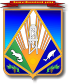 МУНИЦИПАЛЬНОЕ ОБРАЗОВАНИЕХАНТЫ-МАНСИЙСКИЙ РАЙОНХанты-Мансийский автономный округ – ЮграАДМИНИСТРАЦИЯ ХАНТЫ-МАНСИЙСКОГО РАЙОНАП О С Т А Н О В Л Е Н И Еот 30.12.2016                             			                                     № 481г. Ханты-МансийскО внесении изменений в постановлениеадминистрации Ханты-Мансийскогорайона от 30 сентября 2013 года № 244 «Об утверждении муниципальной программы «Молодое поколение Ханты-Мансийского района
на 2014 – 2019 годы»На основании решения Думы Ханты-Мансийского района                 от 26 октября 2016 года № 38 «О внесении изменений в решение Думы Ханты-Мансийского района от 18 декабря 2015 года № 533 «О бюджете Ханты-Мансийского района на 2016 год», в соответствии с постановлением администрации Ханты-Мансийского района                      от 9 августа 2013 года № 199 «О программах Ханты-Мансийского района» (с изменениями на 20 июня 2016 года № 186):1.	Внести в приложение к постановлению администрации Ханты-Мансийского района от 30 сентября 2013 года № 244 «Об утверждении муниципальной программы «Молодое поколение Ханты-Мансийского района на 2014 – 2019 годы» (с изменениями от 18 апреля 2014 года № 82,
от 30 сентября 2014 года № 281, от 14 ноября 2014 года № 326,                  от 22 января 2015 года № 9, от 17 апреля 2015 года № 81,                            от 28 мая 2015 года № 111, от 3 августа 2015 года № 165,                             от 19 августа 2015 года № 187, от 15 сентября 2015 года № 207,                  от 1 декабря 2015 года № 285, от 4 февраля 2016 года № 32,                         от 16 февраля 2016 года № 46, от 22 марта 2016 года № 98,                          от 21 апреля 2016 года № 138, от 27 июня 2016 года № 206,                         от 15 ноября 2016 года № 375, от 15 ноября 2016 года № 381,                      от 16 декабря 2016 года № 445) изменения, изложив приложение к постановлению в новой редакции: «Приложение к постановлению администрацииХанты-Мансийского районаот 30.09.2013 № 244Паспорт муниципальной программы Ханты-Мансийского района1. Краткая характеристика текущего состояния сферы социально-экономического развития Ханты-Мансийского районаМноголетняя практика подтвердила необходимость дальнейшей работы на основе межведомственного и комплексного подхода к решению проблем детства, развитию потенциала детей и молодежи в Ханты-Мансийском районе, по обеспечению их прав и законных интересов. Важную роль в обеспечении интеллектуального будущего Югры и России играет система работы с одаренными и талантливыми детьми и молодежью, охватывающая тысячи учащихся, участвующих в олимпиадах, фестивалях, конкурсах, смотрах, соревнованиях. Для победителей региональных, всероссийских и международных олимпиад должны создаваться особые условия для обучения, занятий спортом, олимпийской подготовки; новые формы вовлечения в культурно-созидательную деятельность.Причины распространенности асоциальных явлений, антиобщественного поведения среди детей, подростков и молодежи во многом связаны с негативной социализацией. Наиболее эффективным средством профилактики отклоняющегося поведения является поддержка и развитие социальной активности детей.Особого внимания требует укрепление института семьи, возрождение и сохранение духовно-нравственных традиций семейных отношений, формирование в сознании подрастающего поколения системы ценностей, связанных с семьей и рождением детей, здоровым образом жизни, профилактикой вредных привычек, а также информационная, консультационная, сервисная поддержка родителей в их заботе о здоровье детей.Значительную роль в решении задачи оздоровления детей играет организация детской оздоровительной кампании, развитие инфраструктуры детского отдыха и оздоровления, эффективное использование базы учреждений социальной сферы в каникулярный период.Организация отдыха и оздоровления детей в Ханты-Мансийском районе рассматривается как одно из основных направлений социальной политики в отношении семьи и детей.Показатели социальной результативности и экономической эффективности деятельности по организации отдыха, оздоровления детей, подростков и молодежи в Ханты-Мансийском районе на протяжении последних пяти лет остаются стабильными за счет эффективного использования возможностей учреждений образования, культуры, социального обслуживания, спорта:доля оздоровленных детей-сирот и детей, оставшихся без попечения родителей, – в 100-процентом объеме от общего числа детей данной категории;доля оздоровленных детей-инвалидов – в 100-процентном объеме от общего числа детей-инвалидов, проживающих на территории района;доля оздоровленных детей школьного возраста – в 100-процентном объеме от общего числа детей данной категории, проживающих на территории района.Необходимо дальнейшее развитие форм и внедрение новых видов организации детской оздоровительной кампании, сохранение положительных тенденций, наметившихся в последние годы, финансовое обеспечение условий, обеспечивающих комплексную безопасность пребывания детей в детских оздоровительных учреждениях.В качестве основных проблем молодежи рассматриваются проблемы социализации и трудоустройства.Для Ханты-Мансийского района значимыми являются следующие проблемы:отсутствие районного молодежного учреждения, что не позволяет в полной мере удовлетворить потребности молодежи в досуговой, творческой и интеллектуальной самореализации;отсутствие у молодежи интереса к участию в общественно-политической жизни общества, всего 30 процентов от общего количества молодежи вовлечены в деятельность молодежных общественных организаций района;несоответствие кадрового состава и материально-технической базы работающих с молодежью учреждений, расположенных на территории сельских поселений района, современным технологиям работы и ожиданиям молодых людей.Обозначенные проблемы в период 2014 – 2019 годы являются основанием для определения приоритетных направлений реализации системы последовательных и взаимоувязанных мер по улучшению положения детей, семей с детьми и молодежи в Ханты-Мансийском районе, защите их прав и законных интересов, созданию благоприятных условий для их жизнедеятельности, обучения, воспитания и развития, своевременного включения в социально значимую деятельность.Программа разработана с учетом направлений, предлагаемых в основных стратегических документах федерального и регионального уровней.Принятие Программы дает новые возможности в развитии системы детского и молодежного отдыха, создании условий для равных возможностей в образовании и развитии детей-инвалидов, поддержки одаренных, творческих детей и молодежи, достижения качественных результатов.В рамках реализации Программы будут созданы условия для совершенствования информационного, кадрового, научного и материально-технического обеспечения данных сфер деятельности. Важным моментом Программы станет расширение спектра предоставления услуг детям, находящимся в трудной жизненной ситуации, а также в сфере организации отдыха, оздоровления и занятости детей, подростков и молодежи Ханты-Мансийского района. 2. Цели, задачи и показатели их достиженияЦели, задачи и показатели их достижения определены с учетом приоритетов государственной социальной и молодежной политики, установленных следующими стратегическими документами и нормативными правовыми актами Российской Федерации и Ханты-Мансийского автономного округа – Югры:Указ Президента Российской Федерации от 16.09.1992 № 1075         «О первоочередных мерах в области государственной молодежной политики»;Указ Президента Российской Федерации от 01.06.2012 № 761          «О национальной стратегии действий в интересах детей на 2012 –          2017 годы»;Указ Президента Российской Федерации от 07.05.2012 № 597          «О мероприятиях по реализации государственной социальной политики»;Стратегия социально-экономического развития Ханты-Мансийского автономного округа – Югры до 2020 года и на период 2030 года, утвержденная распоряжением Правительства Ханты-Мансийского автономного округа – Югры от 22.03.2013 № 101-рп;Стратегия социально-экономического развития Ханты-Мансийского района до 2020 года и на период до 2030 года, утвержденная постановлением администрации Ханты-Мансийского района                          от 17.12.2014 № 343;государственная программа Ханты-Мансийского автономного округа – Югры «Социальная поддержка жителей Ханты-Мансийского автономного округа – Югры на 2016 – 2020 годы», утвержденная постановлением Правительства Ханты-Мансийского автономного округа – Югры от 09.10.2013 № 421-п;государственная программа Ханты-Мансийского автономного округа – Югры «Развитие образования в Ханты-Мансийском автономном округе – Югре на 2016 – 2020 годы», утвержденная постановлением Правительства Ханты-Мансийского автономного округа – Югры               от 09.10.2013 № 413-п.Действующие концептуальные правовые акты определили цель и стратегические задачи реализации государственной социальной и молодежной политики, которая призвана обеспечить повышение качества жизни и создание благоприятных условий жизнедеятельности детей и молодежи.Цель муниципальной программы: повышение качества жизни и создание благоприятных условий жизнедеятельности детей и молодежи Ханты-Мансийского района.Достижение цели планируется через решение следующих стратегических задач: создание условий для сохранения семейных ценностей, поддержки и развития творческого потенциала детей и молодежи;организация отдыха детей в оздоровительных учреждениях различных типов, создание условий для организации досуга детей в каникулярный период;поддержка детей и молодежи, находящихся в социально опасном положении и трудной жизненной ситуации, а также граждан, принявших на воспитание детей, оставшихся без родительского попечения;организация мероприятий, направленных на формирование системы выявления и развития талантливой и инициативной молодежи;создание условий для самореализации подростков и молодежи, развитие творческого, профессионального, интеллектуального потенциалов подростков и молодежи;организация мероприятий, направленных на вовлечение молодежи в инновационную, добровольческую деятельность, а также на развитие гражданско-патриотической активности молодежи и формирование здорового образа жизни.Целевые показатели муниципальной программы (таблица 1):Доля детей и подростков социально незащищенных категорий, охваченных различными формами отдыха и оздоровления. Показатель устанавливается в соответствии с соглашением между Министерством труда и социальной защиты Российской Федерации и Правительством автономного округа о предоставлении из федерального бюджета субсидии бюджету автономного округа на реализацию мероприятий по проведению оздоровительной кампании детей, находящихся в трудной жизненной ситуации.Расчет показателя производится путем соотношения численности детей Ханты-Мансийского района, находящихся в трудной жизненной ситуации, охваченных различными формами отдыха и оздоровления, к общей численности детей этой категории, проживающих на территории Ханты-Мансийского района, в процентном выражении. Расчет производится по формуле:ТДОдп = ТЧОдп / ТЧобщ х 100, где:ТДОдп – доля детей и подростков социально незащищенных категорий, охваченных различными формами отдыха и оздоровления;ТЧОдп – численность детей Ханты-Мансийского района, находящихся в трудной жизненной ситуации, охваченных различными формами отдыха и оздоровления;ТЧобщ – общая численность детей данной категории в возрасте             от 6 до 17 лет (включительно), проживающих на территории Ханты-Мансийского района.Показатель рассчитывается комитетом по культуре, спорту и социальной политике на основании консолидированной ведомственной статистики уполномоченных органов администрации Ханты-Мансийского района в сфере организации и обеспечения отдыха и оздоровления детей, проживающих в Ханты-Мансийском районе, в соответствии с распоряжением администрации Ханты-Мансийского района от 17.05.2011 № 427-р.Доля детей и подростков школьного возраста, охваченных различными формами отдыха и оздоровления. Показатель устанавливается с целью осуществления ежемесячного мониторинга проведения детской оздоровительной кампании и в соответствии с приказом Министерства труда и социальной защиты Российской Федерации от 18.02.2013 № 64           «О методических рекомендациях по разработке органами исполнительной власти субъектов Российской Федерации мер, направленных на создание условий для совмещения женщинами обязанностей по воспитанию детей с трудовой занятостью, а также на организацию профессионального обучения (переобучения) женщин, находящихся в отпуске по уходу за ребенком до достижения им возраста трех лет». Расчет показателя производится путем соотношения численности детей в возрасте от 6 до 17 лет (включительно), охваченных всеми формами отдыха и оздоровления, к численности детей указанного возраста, проживающих на территории Ханты-Мансийского района, в процентном выражении.Расчет производится по формуле:ДОдп = ЧОдп / Чобщ х 100, где:ДОдп – доля детей и подростков школьного возраста, охваченных различными формами отдыха и оздоровления;ЧОдп – численность детей в возрасте от 6 до 17 лет (включительно), охваченных всеми формами отдыха и оздоровления;Чобщ – общая численность детей в возрасте от 6 до 17 лет (включительно), проживающих на территории Ханты-Мансийского района.Показатель рассчитывается комитетом по культуре, спорту и социальной политике на основании консолидированной ведомственной статистики уполномоченных органов администрации Ханты-Мансийского района в сфере организации и обеспечения отдыха и оздоровления детей, проживающих в Ханты-Мансийском районе, в соответствии с распоряжением администрации Ханты-Мансийского района от 17.05.2011 № 427-р.Уровень удовлетворенности семей и детей качеством и доступностью предоставляемых услуг, в том числе в сфере отдыха и оздоровления. Показатель входит в число контрольных показателей плана мероприятий («дорожной карты») по реализации Стратегии социально-экономического развития Ханты-Мансийского автономного округа – Югры до 2020 года и на период до 2030 года, утвержденной распоряжением Правительства автономного округа от 22.03.2013               № 101-рп, и позволяет в динамике оценивать результаты комплекса мероприятий, направленных на повышение уровня, качества работы с детьми и семьями. Расчет показателя производится путем соотношения числа граждан, давших положительную оценку полученным услугам в сфере семейной политики и в сфере отдыха и оздоровления, к общему числу граждан, участвующих в социологическом исследовании, в процентном выражении. Расчет показателя производится по формуле:Lозд = Сх / Ссов х 100, где:Lозд – уровень удовлетворенности семей и детей качеством и доступностью предоставляемых услуг, в том числе в сфере отдыха и оздоровления;Сх – число граждан, давших положительную оценку полученным услугам в сфере семейной политики и в сфере отдыха и оздоровления;Ссов – общее число жителей Ханты-Мансийского района, участвующих в социологическом исследовании.Расчет показателя производится комитетом по культуре, спорту и социальной политике на основе репрезентативных данных ежегодно проводимого комитетом социологического опроса среди получателей услуг (не менее 300 респондентов).4. Доля детей-сирот и детей, оставшихся без попечения родителей, лиц из числа детей-сирот и детей, оставшихся без попечения родителей, обеспеченных жилыми помещениями специализированного жилищного фонда по договорам найма специализированных жилых помещений. Показатель установлен во исполнение постановления Правительства Российской Федерации от 31.12.2009 № 1203 «Об утверждении Правил предоставления и распределения субсидий из федерального бюджета бюджетам субъектов Российской Федерации на предоставление жилых помещений детям-сиротам и детям, оставшимся без попечения родителей, лицам из их числа по договорам найма специализированных жилых помещений», предусматривающий мероприятия по предоставлению благоустроенных жилых помещений специализированного жилищного фонда детям-сиротам и детям, оставшимся без попечения родителей, лицам из числа детей-сирот и детей, оставшихся без попечения родителей, по договорам найма специализированных жилых помещений. Расчет показателя производится путем соотношения количества детей-сирот и детей, оставшихся без попечения родителей, лиц из числа детей-сирот и детей, оставшихся без попечения родителей, подлежащих обеспечению жилыми помещениями специализированного жилищного фонда по договорам найма специализированных жилых помещений в отчетном году, и количества детей-сирот и детей, оставшихся без попечения родителей, лиц из числа детей-сирот и детей, оставшихся без попечения родителей, обеспеченных указанными жилыми помещениями в отчетном году.Расчет производится по формуле:ДО = Кс / Ко х 100, где:ДО – доля детей-сирот и детей, оставшихся без попечения родителей, лиц из числа детей-сирот и детей, оставшихся без попечения родителей, обеспеченных жилыми помещениями;Кс – количество детей-сирот и детей, оставшихся без попечения родителей, лиц из числа детей-сирот и детей, оставшихся без попечения родителей, обеспеченных жилыми помещениями;Ко – количество детей-сирот и детей, оставшихся без попечения родителей, лиц из числа детей-сирот и детей, оставшихся без попечения родителей, состоящих в списке детей-сирот и детей, оставшихся без попечения родителей, лиц из числа детей-сирот и детей, оставшихся без попечения родителей, которые подлежат обеспечению жилыми помещениями специализированного жилищного фонда по договорам найма специализированных жилых помещений, на начало текущего года.Расчет показателя производится отделом опеки и попечительства администрации Ханты-Мансийского района на основании данных ведомственной статистики.5. Доля детей, оставшихся без попечения родителей, в том числе охваченных формами семейного устройства. Показатель входит в перечень показателей оценки эффективности деятельности органов исполнительной власти субъектов Российской Федерации, утвержденный Указом Президента Российской Федерации от 21.08.2012 № 1199 «Об оценке эффективности деятельности органов исполнительной власти субъектов Российской Федерации». Расчет показателя производится в соответствии с методикой оценки эффективности деятельности органов исполнительной власти субъектов Российской Федерации, утвержденной постановлением Правительства Российской Федерации от 03.11.2012 № 1142 «О мерах по реализации Указа Президента Российской Федерации от 21 августа 2012 г. № 1199   «Об оценке эффективности деятельности органов исполнительной власти субъектов Российской Федерации».Расчет производится по формуле:1) ДО = Кс / Добщ х 100, где:ДО – доля детей, оставшихся без попечения родителей; Кс – количество детей-сирот и детей, оставшихся без попечения родителей;Добщ – общая численность детей, проживающих в Ханты-Мансийском районе.2) ДОсем = Кс / Ко х 100, где:ДОсем – доля детей, оставшихся без попечения родителей, охваченных формами семейного устройства;Кс – количество детей-сирот и детей, оставшихся без попечения родителей;Ко – количество детей-сирот и детей, оставшихся без попечения родителей, охваченных формами семейного устройства.6. Количество молодых людей, занимающихся волонтерской и добровольческой деятельностью. Абсолютный показатель.Значение показателя определяется исходя из фактически принявших участие молодых людей в возрасте от 14 до 30 лет в волонтерской и добровольческой деятельности в отчетном году. Ведомственная статистическая информация комитета по культуре, спорту и социальной политике. Расчет производится по формуле:Si = Sa + Sх, где: Si – количество молодых людей, занимающихся волонтерской и добровольческой деятельностью;Sa – количество фактически принявших участие молодых людей в возрасте от 14 до 30 лет в волонтерской и добровольческой деятельности в году, предшествующем отчетности;Sх – количество молодых людей в возрасте от 14 до 30 лет, фактически принявших участие в волонтерской и добровольческой деятельности в отчетном году.7. Доля молодых людей, вовлеченных в социально активную деятельность, от общего количества молодежи.Значение показателя определяется как соотношение числа молодежи, вовлеченной в социально активную деятельность (мероприятия, акции и т.п.), к общему количеству молодежи, проживающей на территории Ханты-Мансийского района, в процентном соотношении. Расчет показателя производится по формуле:Sса= Мп / Мобщ х 100, где:Sса – доля молодых людей, вовлеченных в социально активную деятельность;Мп – число молодежи, вовлеченной в социально активную деятельность;Мобщ – общее количество молодежи, проживающей на территории Ханты-Мансийского района.Ведомственная статистическая информация комитета по культуре, спорту и социальной политике.8. Доля молодых людей, считающих себя «патриотами». Данный показатель является индикатором деятельности комитета по культуре, спорту и социальной политике и комитета по образованию и необходим для выработки эффективных путей реализации государственной молодежной политики в части развития гражданско-, военно-патриотических качеств молодежи.Расчет показателя производится путем соотношения числа молодежи, считающей себя «патриотами», к общему числу молодежи, участвующей в социологическом исследовании, в процентном выражении. Ведомственная статистическая информация комитета по культуре, спорту и социальной политике.Расчет показателя производится комитетом по культуре, спорту и социальной политике на основе репрезентативных данных ежегодного социологического опроса, проводимого комитетом среди молодежи в возрасте от 16 до 35 лет (не менее 400 респондентов).Расчет показателя производится по формуле:Sд= Мп / Мсов х 100, где:Sд – доля молодых людей, считающих себя «патриотами»;Мп – число молодежи, считающей себя «патриотами»;Мсов – общее число молодежи, участвующей в социологическом исследовании.Расчет показателя производится комитетом по культуре, спорту и социальной политике на основе репрезентативных данных ежегодного социологического опроса, проводимого комитетом среди молодежи в возрасте от 16 до 35 лет (не менее 400 респондентов).9. Уровень удовлетворенности молодежи деятельностью органов местного самоуправления в сфере молодежной политики. Данный показатель является индикатором деятельности комитета по культуре, спорту и социальной политике и комитета по образованию и необходим для выработки эффективных путей реализации государственной молодежной политики.Расчет показателя производится путем соотношения числа молодежи, давшей положительную оценку работе органов местного самоуправления, учреждений образования и культуры, реализующих молодежную политику на территории Ханты-Мансийского района, к общему числу молодежи, участвующей в опросе (социологических исследованиях), в процентном выражении. Расчет показателя производится по формуле:Lобщ = Мх / Мсов х 100, где:Lобщ – уровень удовлетворенности молодежи деятельностью органов местного самоуправления в сфере молодежной политики;Мх – число молодежи, давшей положительную оценку работе органов местного самоуправления;Мсов – общее число молодежи, участвующей в социологическом исследовании.Расчет показателя производится комитетом по культуре, спорту 
и социальной политике на основе репрезентативных данных ежегодного социологического опроса, проводимого комитетом среди молодежи 
в возрасте от 16 до 35 лет (не менее 400 респондентов).10. Количество мероприятий, способствующих сохранению 
и развитию культуры коренных малочисленных народов Севера (единиц).Показатель рассчитывается исходя из количества фактически проведенных на территории Ханты-Мансийского района мероприятий в период летней оздоровительной кампании. Источником информации является комитет по культуре, спорту и социальной политике.3. Характеристика основных мероприятий ПрограммыДля достижения заявленной цели и решения задач, поставленных в настоящей муниципальной программе, предусмотрена реализация               2 подпрограмм (таблица 2):подпрограмма I «Дети Ханты-Мансийского района»;подпрограмма II «Молодежь Ханты-Мансийского района».Мероприятия, планируемые в каждой подпрограмме, комплексно охватывают все приоритетные направления деятельности в сфере реализации социальной и молодежной политики, что позволит решить стоящие перед отраслью задачи и достичь ожидаемых конечных результатов реализации муниципальной программы.Подпрограмма I «Дети Ханты-Мансийского района» предполагает решение следующих задач:создание условий для сохранения семейных ценностей, поддержки и развития творческого потенциала детей и молодежи;организация отдыха детей в оздоровительных учреждениях различных типов, создание условий для организации досуга детей в каникулярный период;поддержка детей и молодежи, находящихся в социально опасном положении и трудной жизненной ситуации, а также граждан, принявших на воспитание детей, оставшихся без родительского попечения.Решить поставленные задачи предполагается путем реализации мероприятий:1. Сохранение семейных ценностей, оказание психологической и иной помощи детям и семьям.Данное мероприятие позволяет обеспечить качественную психологическую помощь детям и семьям, в том числе приобрести современные программы компьютерной обработки психологических тестов, повысить профессиональную подготовку специалистов данной сферы.Для сохранения семейных ценностей, а также создания условий для развития творческих способностей детей, в том числе детей с ограниченными возможностями, в рамках данного мероприятия проводятся конкурсы «Солнышко в ладошке» и «Новогодняя сказка».2. Проведение и участие в слетах, фестивалях, конференциях, форумах, конкурсах, соревнованиях.Данное мероприятие предполагает проведение районных мероприятий: Спартакиада школьников Ханты-Мансийского района, слет лидеров ДЮО «Поколение +» (КВН), научно-практическая конференция «Шаг в будущее», творческие мастер-классы, приуроченные ко Дню защиты детей, научные археологические экспедиции на базе палаточного лагеря д. Согом, профильные математические смены и (или) др.Участие детей и молодежи в мероприятиях окружного, регионального и Всероссийского уровней, в том числе участие в окружных соревнованиях «Школа безопасности» и др.3. Организация отдыха и оздоровления детей, проживающих в Ханты-Мансийском районе.Организация отдыха и оздоровления детей, проживающих в Ханты-Мансийском районе, в организациях отдыха и оздоровления, действующих в Ханты-Мансийском районе, а также расположенных в климатически благоприятных регионах России. Организация отдыха и оздоровления детей в этнолагерях, на этноплощадках, включая проведение мероприятий, направленных на поддержание традиционного образа жизни и самобытной культуры коренных малочисленных народов Севера. Организация питания детей в лагерях с дневным пребыванием детей, палаточных лагерях и организация деятельности данных лагерей. Для качественного проведения детской оздоровительной кампании в рамках мероприятия проводится:информационно-аналитическое сопровождение кампании (приобретение флаеров, информационных буклетов, издание методических пособий, сборников для специалистов, задействованных в проведении детской оздоровительной кампании, размещение информации о формах детского отдыха в СМИ: газеты, телевидение, радио);организация обучения и повышения квалификации кадров, осуществляющих организацию отдыха, оздоровления, занятости детей, подростков и молодежи;организация и проведение районного конкурса вариативных программ лагерей различных типов и «дворовых» площадок;организация и проведение муниципального этапа окружного смотра-конкурса лагерей различных типов;организация и проведение профильных военно-спортивно-туристических смен палаточного лагеря «Патриот+» с. Елизарово;организация и проведение профильных спортивно-тренировочных смен загородного лагеря «Малая олимпийская деревня» п. Кедровый на базе МБУ ДОД «Детско-юношеская спортивная школа Ханты-Мансийского района»;организация деятельности «дворовых» площадок, клубов по месту жительства;проведение акарицидной, дезинсекционной (лаврицидной) обработки, барьерной дератизации, а также сбор и утилизация трупов животных на территории Ханты-Мансийского района;организация деятельности этнолагеря «Мосумнявремат» с. Кышик;проведение профильной смены «Юный инспектор дорожного движения» в п. Луговской;организация и проведение финального мероприятия по итогам летней кампании «Югорское лето»;оказание методической помощи по вопросам организации отдыха, оздоровления, занятости детей, подростков и молодежи, в т.ч. по проведению досуговых программ, фестивалей, кинофестивалей, кинопоказов, спектаклей, мастер-классов, акций в каникулярный период;организация работы и техническое сопровождение единого справочного телефона по направлению «Отдых детей»;изучение общественного мнения о ходе реализации Программы;организация и проведение акции «Безопасный двор» по подготовке и благоустройству объектов социальной сферы к началу летней кампании.4. Социальная поддержка семей с детьми включает:обеспечение стабильного назначения и выплаты всех видов социальных гарантий и социальной поддержки семьям с детьми в соответствии с федеральным законодательством и законодательством автономного округа;реализацию предоставляемых из бюджета автономного округа субвенций на обеспечение мер социальной поддержки для детей-сирот и детей, оставшихся без попечения родителей, лиц из их числа, а также граждан, принявших на воспитание детей, оставшихся без родительского попечения, в соответствии с Законом автономного округа от 09.06.2009 № 86-оз «О дополнительных гарантиях и дополнительных мерах социальной поддержки детей-сирот и детей, оставшихся без попечения родителей, лиц из числа детей-сирот и детей, оставшихся без попечения родителей, усыновителей, приемных родителей, патронатных воспитателей и воспитателей детских домов семейного типа в Ханты-Мансийском автономном округе – Югре»;реализацию предоставляемых субвенций из бюджета автономного округа на своевременное и эффективное осуществление переданных отдельных государственных полномочий в сфере опеки и попечительства, установленных Законом автономного округа от 20.07.2007 № 114-оз         «О наделении органов местного самоуправления муниципальных образований Ханты-Мансийского автономного округа – Югры отдельными государственными полномочиями по осуществлению деятельности по опеке и попечительству»;реализацию дополнительных гарантий прав на имущество и жилые помещения для детей-сирот и детей, оставшихся без попечения родителей, лиц из числа детей-сирот и детей, оставшихся без попечения родителей, в автономном округе, которые осуществляются в соответствии с требованиями:Федерального закона от 21.12.1996 № 159-ФЗ «О дополнительных гарантиях по социальной поддержке детей-сирот и детей, оставшихся без попечения родителей»;Закона автономного округа от 09.06.2009 № 86-оз                                    «О дополнительных гарантиях и дополнительных мерах социальной поддержки детей-сирот и детей, оставшихся без попечения родителей, лиц из числа детей-сирот и детей, оставшихся без попечения родителей, усыновителей, приемных родителей, патронатных воспитателей и воспитателей детских домов семейного типа в Ханты-Мансийском автономном округе – Югре».Данные мероприятия включают предоставление денежных средств на оплату жилого помещения и коммунальных услуг детям-сиротам и детям, оставшимся без попечения родителей, воспитывающимся в организациях для детей-сирот, а также лицам из числа детей-сирот и детей, оставшихся без попечения родителей, в период их нахождения в организациях для детей-сирот, являющимся нанимателями жилых помещений по договорам социального найма или членами семьи нанимателя жилого помещения по договору социального найма либо собственниками жилых помещений.Субвенции на осуществление полномочий по образованию и организации деятельности комиссий по делам несовершеннолетних и защите их прав.Реализация предоставляемых субвенций из бюджета автономного округа на своевременное и эффективное осуществление переданных отдельных государственных полномочий в сфере организации работы комиссии по делам несовершеннолетних и защите их прав, установленных Законом автономного округа от 12.10.2005 № 74-оз «О комиссиях по делам несовершеннолетних и защите их прав в Ханты-Мансийском автономном округе – Югре и наделении органов местного самоуправления отдельными государственными полномочиями по образованию и организации деятельности комиссии по делам несовершеннолетних и защите их прав».Подпрограмма II «Молодежь Ханты-Мансийского района» предполагает решение следующих задач:организация мероприятий, направленных на формирование системы развития талантливой и инициативной молодежи, создание условий для самореализации подростков и молодежи, развитие творческого, профессионального, интеллектуального потенциала подростков и молодежи;организация мероприятий, направленных на вовлечение молодежи в инновационную, предпринимательскую, добровольческую деятельность, а также на развитие гражданско-патриотической активности молодежи и формирование здорового образа жизни.Решить поставленные задачи предполагается путем реализации мероприятий:1. Содействие профориентации и карьерным устремлениям молодежи.Данное мероприятие включает организацию временного трудоустройства несовершеннолетних, приобретение (обновление) программного обеспечения для организации тестирования учащихся по профессиональному самоопределению, проведение районного мероприятия профессиональной ориентации «Лаборатория профессий», участие в региональных проектах: «Азбука бизнеса», «Слет молодых предпринимателей Югры», изготовление информационных флаеров, буклетов, нормативных сборников, методических рекомендаций, рекламных роликов, приобретение методической литературы, информационных стендов, оказание методической помощи по вопросам трудозанятости молодежи.Реализация данного комплекса мероприятий позволяет, прежде всего, обеспечить досуг несовершеннолетних, находящихся в трудной жизненной ситуации, а также организовать дополнительную занятость несовершеннолетних в каникулярный период, обеспечив тем самым профилактику негативных проявлений в подростковой среде (правонарушения, наркомания, алкогольная зависимость и табакокурение). 2. Стимулирование инновационного поведения молодежи и создание условий для развития ее творческого потенциала.Данное мероприятие включает проведение районных мероприятий и участие в слетах, фестивалях, конференциях, форумах окружного, регионального, Всероссийского уровней, организацию и проведение вручения премии главы Ханты-Мансийского района в целях поощрения и поддержки талантливой молодежи.Реализация мероприятий призвана способствовать вовлечению молодежи в позитивную социальную деятельность, включая занятия физкультурой и спортом.3. Создание условий для развития гражданско-, военно-патриотических качеств молодежи.Данное мероприятие включает организацию деятельности отрядов волонтеров в сельских поселениях района (проведение добровольческих акций, оказание шефской помощи ветеранам и престарелым людям), организацию и проведение мониторингов, социологических исследований по вопросам гражданско-патриотического воспитания детей и молодежи, морально-нравственного, психологического, духовного климата в подростковой и молодежной среде, физического здоровья подрастающего поколения, проведение районных мероприятий и участие в мероприятиях автономного округа по военно-патриотическому воспитанию молодежи, организацию деятельности кадетского класса на базе МКОУ ХМР «СОШ с. Елизарово».Данный комплекс мероприятий разработан на основе Концепции гражданско-патриотического воспитания граждан Ханты-Мансийского автономного округа – Югры, утвержденной распоряжением Правительства Ханты-Мансийского автономного округа – Югры от 29.12.2014 № 747-рп.4. Механизм реализации муниципальной программыДля достижения поставленных целей и решения задач муниципальной программы определен организационно-правовой механизм, предусматривающий взаимодействие между ответственным исполнителем и соисполнителями муниципальной программы.Ответственным исполнителем муниципальной программы является комитет по культуре, спорту и социальной политике.Реализация муниципальной программы представляет собой скоординированные по срокам и направлениям действия соисполнителей конкретных мероприятий, субъектов финансового планирования и будет осуществляться путем заключения муниципальных контрактов (договоров), направленных на реализацию конкретных мероприятий, в соответствии с законодательством Российской Федерации, передачи денежных средств сельским поселениям Ханты-Мансийского района в рамках заключенных соглашений, а также предоставления субсидий на иные цели подведомственным исполнителям муниципальной программы учреждениям.Система управления реализацией муниципальной программы предполагает локальное нормативное закрепление ответственности за выполнение мероприятий за ответственным исполнителем и соисполнителями.Общее управление: координацию работ, текущее управление и контроль за исполнением муниципальной программы осуществляет комитет по культуре, спорту и социальной политике под руководством председателя:разрабатывает в пределах своих полномочий проекты нормативных правовых актов, необходимых для выполнения муниципальной программы;вправе передать соисполнителям муниципальной программы в соответствии с действующим законодательством реализацию отдельных мероприятий муниципальной программы;осуществляет координацию деятельности соисполнителей муниципальной программы по реализации программных мероприятий;осуществляет контроль и несет ответственность за своевременную и качественную реализацию муниципальной программы, осуществляет управление, обеспечивает эффективное использование средств, выделяемых на ее реализацию;организует размещение в средствах массовой информации и сети Интернет освещение хода реализации муниципальной программы.В процессе реализации муниципальной программы соисполнитель муниципальной программы направляет в адрес ответственного исполнителя – координатора предложения о внесении изменений в перечни и состав мероприятий, сроки их реализации, а также объемы бюджетных ассигнований в пределах утвержденных лимитов бюджетных ассигнований на реализацию муниципальной программы в целом.Информация о ходе реализации муниципальной программы ежеквартально, ежегодно предоставляется в комитет экономической политики в порядке, установленном администрацией района. В рамках реализации муниципальной программы могут быть выделены следующие риски ее реализации:1. Правовые риски.Правовые риски связаны с изменением законодательства Российской Федерации и законодательства автономного округа, длительностью формирования нормативной правовой базы, необходимой для эффективной реализации муниципальной программы. Это может привести к существенному увеличению планируемых сроков или изменению условий реализации программных мероприятий.В целях минимизации правовых рисков на этапе согласования проекта муниципальной программы планируется привлечь для рассмотрения и подготовки предложений органы местного самоуправления Ханты-Мансийского района, население, общественные организации путем размещения проекта на официальном сайте администрации Ханты-Мансийского района в сети Интернет.2. Финансовые риски. Растущая нестабильность и неопределенность в мировой экономике, развитие второй волны глобального экономического кризиса, замедление темпов роста экономики Ханты-Мансийского района и, как следствие, существенное сокращение объема финансовых средств, направленных на реализацию муниципальной программы, что, в свою очередь, связано с сокращением или прекращением части программных мероприятий и неполным выполнением целевых показателей муниципальной программы.Удорожание стоимости товаров (услуг), непрогнозируемые инфляционные процессы, что также может повлиять на сроки, объем и качество выполнения задач по реализации государственной социальной и молодежной политики.В целях минимизации финансовых рисков предполагается:ежегодное уточнение финансовых средств, предусмотренных на реализацию мероприятий муниципальной программы, в зависимости от доведенных лимитов, достигнутых результатов и определенных приоритетов для первоочередного финансирования;планирование бюджетных расходов с применением методик оценки эффективности бюджетных расходов;привлечение внебюджетных источников финансирования на реализацию мероприятий муниципальной программы.3. Административные риски.Административные риски связаны с неэффективным управлением реализацией муниципальной программы, нарушением планируемых сроков реализации муниципальной программы, невыполнением ее целей и задач, недостижением плановых значений показателей, снижением эффективности использования ресурсов и качества выполнения программных мероприятий муниципальной программы, дефицитом квалифицированных кадров в молодежной политике и спорте для реализации целей и задач муниципальной программы.В целях минимизации (снижения) административных рисков планируется:повышение эффективности взаимодействия участников реализации муниципальной программы;создание системы мониторинга реализации муниципальной программы;своевременная корректировка программных мероприятий муниципальной программы;рациональное использование имеющихся материальных и нематериальных ресурсов;повышение ответственности за использование ресурсов, принятие ключевых решений в определении путей и методов реализации муниципальной программы.Таблица 1Целевые показатели муниципальной программы Таблица 2Перечень мероприятий муниципальной программы».2.	Опубликовать настоящее постановление в газете «Наш район» и разместить на официальном сайте администрации Ханты-Мансийского района.3.	Контроль за выполнением постановления возложить на заместителя главы Ханты-Мансийского района по социальным вопросам.Глава Ханты-Мансийского района 					                                                                           К.Р.МинулинНаименование муниципальной ПрограммыМолодое поколение Ханты-Мансийского района      на 2014 – 2019 годы (далее – Программа)Дата утверждения муниципальной программы (наименование и номер соответствующего нормативного правового акта)постановление администрации Ханты-Мансийского района от 30.09.2013 № 244 «Об утверждении муниципальной программы «Молодое поколение Ханты-Мансийского района на 2014 – 2019 годы»Ответственный исполнитель муниципальной программымуниципальное казенное учреждение Ханты-Мансийского района «Комитет по культуре, спорту и социальной политике» (далее – комитет по культуре, спорту и социальной политике)Соисполнители муниципальной программыадминистрация Ханты-Мансийского района (отдел опеки и попечительства); администрация Ханты-Мансийского района (отдел по организации работы комиссии по делам несовершеннолетних и защите их прав); администрация Ханты-Мансийского района (МАУ «ОМЦ»); комитет по образованию; департамент имущественных и земельных отношений; комитет по финансам (сельские поселения); департамент строительства, архитектуры и ЖКХ;комитет по культуре, спорту и социальной политике (муниципальное бюджетное учреждение дополнительного образования «Детско-юношеская спортивная школа Ханты-Мансийского района»)Цели муниципальнойповышение качества жизни и создание благоприятных условий жизнедеятельности детей программыи молодежи Ханты-Мансийского районаЗадачи муниципальной программы1) создание условий для сохранения семейных ценностей, поддержки и развития творческого потенциала детей и молодежи;2) организация отдыха детей в оздоровительных учреждениях различных типов, создание условий для организации досуга детей в каникулярный период;3) поддержка детей и молодежи, находящихся в социально опасном положении и трудной жизненной ситуации, а также граждан, принявших на воспитание детей, оставшихся без родительского попечения;4) организация мероприятий, направленных на формирование системы выявления и развития талантливой и инициативной молодежи;5) создание условий для самореализации подростков и молодежи, развитие творческого, профессионального, интеллектуального потенциала подростков и молодежи;6) организация мероприятий, направленных на вовлечение молодежи в инновационную, добровольческую деятельность, а также на развитие гражданско-патриотической активности молодежи и формирование здорового образа жизниПодпрограммы или основные мероприятияподпрограмма I «Дети Ханты-Мансийского района»;подпрограмма II «Молодежь Ханты-Мансийского района»Целевые показатели муниципальной программы1) увеличение доли детей и подростков социально незащищенных категорий, охваченных различными формами отдыха и оздоровления, с 88% до 92 %;2) увеличение доли детей и подростков школьного возраста, охваченных различными формами отдыха 
и оздоровления, с 76% до 99%;3) повышение уровня удовлетворенности семей и детей качеством и доступностью предоставляемых услуг, в том числе в сфере отдыха и оздоровления, 
с 75 % до 81%;4) сохранение доли обеспечения жилыми помещениями специализированного жилищного фонда по договорам найма специализированных жилых помещений для детей-сирот и детей, оставшихся без попечения родителей, лиц из числа детей-сирот и детей, оставшихся без попечения родителей, нуждавшихся в предоставлении жилых помещений, 100% ежегодно;5) сохранение доли детей, оставшихся без попечения родителей, в пределах 4,9% от общей численности детей, из них 100% – охваченных формами семейного устройства;6) увеличение количества молодых людей, занимающихся волонтерской и добровольческой деятельностью, со 100 до 450 человек;7) увеличение доли молодых людей, вовлеченных в социально-активную деятельность, от общего количества молодежи, с 25 % до 43 %;8) увеличение доли молодых людей, считающих себя «патриотами», с 68 % до 75%;9) повышение уровня удовлетворенности молодежи деятельностью органов местного самоуправления в сфере молодежной политики с 60 до 74 %;10) количество мероприятий, способствующих сохранению и развитию культуры                         коренных малочисленных народов Севера,                                       с 20 до 120 мероприятийСроки реализации муниципальной программы2014 – 2019 годыФинансовое обеспечение муниципальной программыобщий объем финансирования муниципальной программы составляет 474 707,3 тыс. рублей, в том числе:2014 год – 26 760,5 тыс. рублей;2015 год – 90 638,9 тыс. рублей;2016 год – 90 121,3 тыс. рублей;2017 год – 92 567,7 тыс. рублей;2018 год – 92 422,0 тыс. рублей;2019 год – 82 196,9 тыс. рублей;федеральный бюджет – 130,5 тыс. рублей, в том числе: 2014 год – 0,0 тыс. рублей;2015 год – 130,5 тыс. рублей;2016 год – 0,0 тыс. рублей;2017 год – 0,0 тыс. рублей;2018 год – 0,0 тыс. рублей;2019 год – 0,0 тыс. рублей;бюджет автономного округа – 424 964,2 тыс. рублей, в том числе:2014 год – 8 622,8 тыс. рублей; 2015 год – 77 715,1 тыс. рублей; 2016 год – 76 718,1 тыс. рублей;2017 год – 89 974,9 тыс. рублей;2018 год – 91 079,2 тыс. рублей;2019 год – 80 854,1 тыс. рублей;бюджет района – 49 612,6 тыс. рублей, в том числе:2014 год – 18 137,7 тыс. рублей;2015 год – 12 793,3 тыс. рублей;2016 год – 13 403,2 тыс. рублей;2017 год – 2 592,8 тыс. рублей;2018 год – 1 342,8 тыс. рублей;2019 год – 1 342,8 тыс. рублей№показа-теляНаименование показателей результатовБазовый показатель на начало реализации ПрограммыЗначение показателяпо годамЗначение показателяпо годамЗначение показателяпо годамЗначение показателяпо годамЗначение показателяпо годамЗначение показателяпо годамЦелевое значение показателя на момент окончания действия муниципальной Программы№показа-теляНаименование показателей результатовБазовый показатель на начало реализации Программы2014год2015год2016год2017год2018год2019 
годЦелевое значение показателя на момент окончания действия муниципальной Программы1.Доля детей социально незащищенных категорий, охваченных различными формами отдыха и оздоровления, %88909892929292922.Доля детей и подростков школьного возраста, охваченных различными формами отдыха и оздоровления, %769010099999999993.Уровень удовлетворенности семей и детей качеством и доступностью предоставляемых услуг, в том числе в сфере отдыха и оздоровления (% от числа опрошенных)75777781818181814.Доля приобретенных жилых помещений специализированного жилищного фонда по договорам найма специализированных жилых помещений для детей-сирот и детей, оставшихся без попечения родителей, лиц из числа детей-сирот и детей, оставшихся без попечения родителей, нуждавшихся в предоставлении жилых помещений, %1001001001001001001001005.Доля детей, оставшихся без попечения родителей, всего (%)в том числе4,94,94,94,94,94,94.94,95.охваченных формами семейного устройства (%)100100100100100100100100,06.Количество молодых людей, занимающихся волонтерской и добровольческой деятельностью, человек1002004504504504504504507.Доля молодых людей, вовлеченных в социально-активную деятельность, от общего количества молодежи, %25303543434343438.Доля молодых людей, считающих себя «патриотами» (% от количества опрошенных)68687275757575759.Уровень удовлетворенности молодежи качеством услуг, предоставляемых в сфере молодежной политики (% от количества опрошенных)606565747474747410.Количество мероприятий, способствующих сохранению и развитию культуры коренных малочисленных народов Севера (единиц)2020406080100120120Номер основного мероприятияОсновные мероприятия муниципальной программы (связь мероприятий с показателями муниципальной программы)Ответственный исполнитель (соисполнитель)Источники финансированияФинансовые затраты на реализацию (тыс. руб.)Финансовые затраты на реализацию (тыс. руб.)Финансовые затраты на реализацию (тыс. руб.)Финансовые затраты на реализацию (тыс. руб.)Финансовые затраты на реализацию (тыс. руб.)Финансовые затраты на реализацию (тыс. руб.)Финансовые затраты на реализацию (тыс. руб.)Номер основного мероприятияОсновные мероприятия муниципальной программы (связь мероприятий с показателями муниципальной программы)Ответственный исполнитель (соисполнитель)Источники финансированиявсегов том числе:в том числе:в том числе:в том числе:в том числе:в том числе:Номер основного мероприятияОсновные мероприятия муниципальной программы (связь мероприятий с показателями муниципальной программы)Ответственный исполнитель (соисполнитель)Источники финансированиявсего2014 год2015 год2016 год2017 год2018 год2019 год1234567891011Подпрограмма I «Дети Ханты-Мансийского района»Подпрограмма I «Дети Ханты-Мансийского района»Подпрограмма I «Дети Ханты-Мансийского района»Подпрограмма I «Дети Ханты-Мансийского района»Подпрограмма I «Дети Ханты-Мансийского района»Подпрограмма I «Дети Ханты-Мансийского района»Подпрограмма I «Дети Ханты-Мансийского района»Подпрограмма I «Дети Ханты-Мансийского района»Подпрограмма I «Дети Ханты-Мансийского района»Подпрограмма I «Дети Ханты-Мансийского района»Подпрограмма I «Дети Ханты-Мансийского района»1.1.Основное мероприятие: Сохранение семейных ценностей, оказание психологической и иной помощи детям и семьям (показатель 3) всего0,00,00,00,00,00,00,01.1.Основное мероприятие: Сохранение семейных ценностей, оказание психологической и иной помощи детям и семьям (показатель 3) бюджет автономного округа0,00,00,00,00,00,00,01.1.Основное мероприятие: Сохранение семейных ценностей, оказание психологической и иной помощи детям и семьям (показатель 3) бюджет района – всего0,00,00,00,00,00,00,01.1.Основное мероприятие: Сохранение семейных ценностей, оказание психологической и иной помощи детям и семьям (показатель 3) в том числе:1.1.Основное мероприятие: Сохранение семейных ценностей, оказание психологической и иной помощи детям и семьям (показатель 3) средства бюджета района0,00,00,00,00,00,00,01.1.1.Приобретение программ компьютерной обработки блока психологических тестовкомитет по образованиювсего0,00,00,00,00,00,00,01.1.1.Приобретение программ компьютерной обработки блока психологических тестовкомитет по образованиюбюджет автономного округа0,00,00,00,00,00,00,01.1.1.Приобретение программ компьютерной обработки блока психологических тестовкомитет по образованиюбюджет района – всего0,00,00,00,00,00,00,01.1.1.Приобретение программ компьютерной обработки блока психологических тестовкомитет по образованиюв том числе:1.1.1.Приобретение программ компьютерной обработки блока психологических тестовкомитет по образованиюсредства бюджета района0,00,00,00,00,00,00,01.1.2.Проведение обучающего семинара для специалистов службы психолого-педагогического сопровождениякомитет по образованиювсего0,00,00,00,00,00,00,01.1.2.Проведение обучающего семинара для специалистов службы психолого-педагогического сопровождениякомитет по образованиюбюджет автономного округа0,00,00,00,00,00,00,01.1.2.Проведение обучающего семинара для специалистов службы психолого-педагогического сопровождениякомитет по образованиюбюджет района – всего0,00,00,00,00,00,00,01.1.2.Проведение обучающего семинара для специалистов службы психолого-педагогического сопровождениякомитет по образованиюв том числе:1.1.2.Проведение обучающего семинара для специалистов службы психолого-педагогического сопровождениякомитет по образованиюсредства бюджета района0,01.1.3.Повышение квалификации специалистов психолого-педагогического сопровождениякомитет по образованиювсего0,00,00,00,00,00,00,01.1.3.Повышение квалификации специалистов психолого-педагогического сопровождениякомитет по образованиюбюджет автономного округа0,01.1.3.Повышение квалификации специалистов психолого-педагогического сопровождениякомитет по образованиюбюджет района – всего0,00,00,00,00,00,00,01.1.3.Повышение квалификации специалистов психолого-педагогического сопровождениякомитет по образованиюв том числе:1.1.3.Повышение квалификации специалистов психолого-педагогического сопровождениякомитет по образованиюсредства бюджета района0,01.1.4.Организация и проведение районных заочных конкурсов для детей, в т.ч. для  детей   с ограниченными возможностями (конкурс рисунков «Солнышко в ладошке», конкурс «Новогодняя открытка» и (или) др.)комитет по культуре, спорту и социальной политикевсего0,00,00,00,00,00,00,01.1.4.Организация и проведение районных заочных конкурсов для детей, в т.ч. для  детей   с ограниченными возможностями (конкурс рисунков «Солнышко в ладошке», конкурс «Новогодняя открытка» и (или) др.)комитет по культуре, спорту и социальной политикебюджет автономного округа0,01.1.4.Организация и проведение районных заочных конкурсов для детей, в т.ч. для  детей   с ограниченными возможностями (конкурс рисунков «Солнышко в ладошке», конкурс «Новогодняя открытка» и (или) др.)комитет по культуре, спорту и социальной политикебюджет района – всего0,00,00,00,00,00,00,01.1.4.Организация и проведение районных заочных конкурсов для детей, в т.ч. для  детей   с ограниченными возможностями (конкурс рисунков «Солнышко в ладошке», конкурс «Новогодняя открытка» и (или) др.)комитет по культуре, спорту и социальной политикев том числе:1.1.4.Организация и проведение районных заочных конкурсов для детей, в т.ч. для  детей   с ограниченными возможностями (конкурс рисунков «Солнышко в ладошке», конкурс «Новогодняя открытка» и (или) др.)комитет по культуре, спорту и социальной политикесредства бюджета района0,01.2.Основное мероприятие: Проведение и участие в  слетах, фестивалях, конференциях, форумах, конкурсах, соревнованиях:
спартакиада школьников  Ханты-Мансийского района, фестиваль школьных команд КВН; творческие мастер-классы, приуроченные ко Дню защиты детей;   проведение научных археологических экспедиций на базе палаточного лагеря д. Согом; профильные математические смены; участие в окружных соревнованиях «Школа безопасности»; окружная смена летнего образовательного лагеря для старшеклассников «Ровесник»;  всероссийский форум научной молодежи «Шаг в будущее»; Всероссийские спортивные состязания школьников «Президентские состязания»; Межрегиональный форум членов детских общественных советов при Уполномоченных по правам ребенка в субъектах Уральского федерального округа «УрФорум – ФОРТУНА»; Всероссийский форум членов Детских общественных советов при Уполномоченных по правам ребенка в субъектах Российской Федерации «Дети! Россия! Будущее!» г. Калуга; мероприятия в целях популяризации образов «Спасатель», «Доброволец», «Школа безопасности», полевой лагерь «Юный спасатель», «Юный пожарник» и «Юный водник»  и (или) др. (показатели 1, 2, 3)комитет по образованиювсего1 766,6604,0100,01 062,60,00,00,01.2.Основное мероприятие: Проведение и участие в  слетах, фестивалях, конференциях, форумах, конкурсах, соревнованиях:
спартакиада школьников  Ханты-Мансийского района, фестиваль школьных команд КВН; творческие мастер-классы, приуроченные ко Дню защиты детей;   проведение научных археологических экспедиций на базе палаточного лагеря д. Согом; профильные математические смены; участие в окружных соревнованиях «Школа безопасности»; окружная смена летнего образовательного лагеря для старшеклассников «Ровесник»;  всероссийский форум научной молодежи «Шаг в будущее»; Всероссийские спортивные состязания школьников «Президентские состязания»; Межрегиональный форум членов детских общественных советов при Уполномоченных по правам ребенка в субъектах Уральского федерального округа «УрФорум – ФОРТУНА»; Всероссийский форум членов Детских общественных советов при Уполномоченных по правам ребенка в субъектах Российской Федерации «Дети! Россия! Будущее!» г. Калуга; мероприятия в целях популяризации образов «Спасатель», «Доброволец», «Школа безопасности», полевой лагерь «Юный спасатель», «Юный пожарник» и «Юный водник»  и (или) др. (показатели 1, 2, 3)комитет по образованиюбюджет автономного округа0,00,00,00,00,00,00,01.2.Основное мероприятие: Проведение и участие в  слетах, фестивалях, конференциях, форумах, конкурсах, соревнованиях:
спартакиада школьников  Ханты-Мансийского района, фестиваль школьных команд КВН; творческие мастер-классы, приуроченные ко Дню защиты детей;   проведение научных археологических экспедиций на базе палаточного лагеря д. Согом; профильные математические смены; участие в окружных соревнованиях «Школа безопасности»; окружная смена летнего образовательного лагеря для старшеклассников «Ровесник»;  всероссийский форум научной молодежи «Шаг в будущее»; Всероссийские спортивные состязания школьников «Президентские состязания»; Межрегиональный форум членов детских общественных советов при Уполномоченных по правам ребенка в субъектах Уральского федерального округа «УрФорум – ФОРТУНА»; Всероссийский форум членов Детских общественных советов при Уполномоченных по правам ребенка в субъектах Российской Федерации «Дети! Россия! Будущее!» г. Калуга; мероприятия в целях популяризации образов «Спасатель», «Доброволец», «Школа безопасности», полевой лагерь «Юный спасатель», «Юный пожарник» и «Юный водник»  и (или) др. (показатели 1, 2, 3)комитет по образованиюбюджет района – всего1 766,6604,0100,01 062,60,00,00,01.2.Основное мероприятие: Проведение и участие в  слетах, фестивалях, конференциях, форумах, конкурсах, соревнованиях:
спартакиада школьников  Ханты-Мансийского района, фестиваль школьных команд КВН; творческие мастер-классы, приуроченные ко Дню защиты детей;   проведение научных археологических экспедиций на базе палаточного лагеря д. Согом; профильные математические смены; участие в окружных соревнованиях «Школа безопасности»; окружная смена летнего образовательного лагеря для старшеклассников «Ровесник»;  всероссийский форум научной молодежи «Шаг в будущее»; Всероссийские спортивные состязания школьников «Президентские состязания»; Межрегиональный форум членов детских общественных советов при Уполномоченных по правам ребенка в субъектах Уральского федерального округа «УрФорум – ФОРТУНА»; Всероссийский форум членов Детских общественных советов при Уполномоченных по правам ребенка в субъектах Российской Федерации «Дети! Россия! Будущее!» г. Калуга; мероприятия в целях популяризации образов «Спасатель», «Доброволец», «Школа безопасности», полевой лагерь «Юный спасатель», «Юный пожарник» и «Юный водник»  и (или) др. (показатели 1, 2, 3)комитет по образованиюв том числе:1.2.Основное мероприятие: Проведение и участие в  слетах, фестивалях, конференциях, форумах, конкурсах, соревнованиях:
спартакиада школьников  Ханты-Мансийского района, фестиваль школьных команд КВН; творческие мастер-классы, приуроченные ко Дню защиты детей;   проведение научных археологических экспедиций на базе палаточного лагеря д. Согом; профильные математические смены; участие в окружных соревнованиях «Школа безопасности»; окружная смена летнего образовательного лагеря для старшеклассников «Ровесник»;  всероссийский форум научной молодежи «Шаг в будущее»; Всероссийские спортивные состязания школьников «Президентские состязания»; Межрегиональный форум членов детских общественных советов при Уполномоченных по правам ребенка в субъектах Уральского федерального округа «УрФорум – ФОРТУНА»; Всероссийский форум членов Детских общественных советов при Уполномоченных по правам ребенка в субъектах Российской Федерации «Дети! Россия! Будущее!» г. Калуга; мероприятия в целях популяризации образов «Спасатель», «Доброволец», «Школа безопасности», полевой лагерь «Юный спасатель», «Юный пожарник» и «Юный водник»  и (или) др. (показатели 1, 2, 3)комитет по образованиюсредства бюджета района1 766,6604,0100,01 062,60,00,00,01.3.Основное мероприятие: Организация отдыха и оздоровления детей (показатели 1, 2, 3, 10)всего86 678,917 970,214 711,814 501,613 165,113 165,113 165,11.3.Основное мероприятие: Организация отдыха и оздоровления детей (показатели 1, 2, 3, 10)бюджет автономного округа59 251,57 486,87 483,28 814,611 822,311 822,311 822,31.3.Основное мероприятие: Организация отдыха и оздоровления детей (показатели 1, 2, 3, 10)бюджет района – всего27 427,410 483,47 228,65 687,01 342,81 342,81 342,81.3.Основное мероприятие: Организация отдыха и оздоровления детей (показатели 1, 2, 3, 10)в том числе:1.3.Основное мероприятие: Организация отдыха и оздоровления детей (показатели 1, 2, 3, 10)средства бюджета района19 685,99 412,46 287,93 587,5132,7132,7132,71.3.Основное мероприятие: Организация отдыха и оздоровления детей (показатели 1, 2, 3, 10)средства бюджета района на софинансирование расходов  за счет средств бюджета автономного округа7 741,51 071,0940,72 099,51 210,11 210,11 210,11.3.1.Информационно-аналитическое обеспечение реализации Программы, в т.ч. изготовление информационных флаеров, буклетов, нормативных сборников, методических рекомендаций, рекламных роликов, приобретение методической литературы, информационных стендов и т.д.комитет по культуре, спорту и социальной политикевсего149,2149,20,00,00,00,00,01.3.1.Информационно-аналитическое обеспечение реализации Программы, в т.ч. изготовление информационных флаеров, буклетов, нормативных сборников, методических рекомендаций, рекламных роликов, приобретение методической литературы, информационных стендов и т.д.комитет по культуре, спорту и социальной политикебюджет автономного округа0,00,00,00,00,00,00,01.3.1.Информационно-аналитическое обеспечение реализации Программы, в т.ч. изготовление информационных флаеров, буклетов, нормативных сборников, методических рекомендаций, рекламных роликов, приобретение методической литературы, информационных стендов и т.д.комитет по культуре, спорту и социальной политикебюджет района – всего149,2149,20,00,00,00,00,01.3.1.Информационно-аналитическое обеспечение реализации Программы, в т.ч. изготовление информационных флаеров, буклетов, нормативных сборников, методических рекомендаций, рекламных роликов, приобретение методической литературы, информационных стендов и т.д.комитет по культуре, спорту и социальной политикев том числе:1.3.1.Информационно-аналитическое обеспечение реализации Программы, в т.ч. изготовление информационных флаеров, буклетов, нормативных сборников, методических рекомендаций, рекламных роликов, приобретение методической литературы, информационных стендов и т.д.комитет по культуре, спорту и социальной политикесредства бюджета района149,2149,20,00,00,00,00,01.3.2.Организация обучения и повышения квалификации кадров, осуществляющих организацию отдыха, оздоровления, занятости детей, подростков и молодежикомитет по культуре, спорту и социальной политикевсего149,3149,30,00,00,00,00,01.3.2.Организация обучения и повышения квалификации кадров, осуществляющих организацию отдыха, оздоровления, занятости детей, подростков и молодежикомитет по культуре, спорту и социальной политикебюджет автономного округа0,00,00,00,00,00,00,01.3.2.Организация обучения и повышения квалификации кадров, осуществляющих организацию отдыха, оздоровления, занятости детей, подростков и молодежикомитет по культуре, спорту и социальной политикебюджет района – всего149,3149,30,00,00,00,00,01.3.2.Организация обучения и повышения квалификации кадров, осуществляющих организацию отдыха, оздоровления, занятости детей, подростков и молодежикомитет по культуре, спорту и социальной политикев том числе:1.3.2.Организация обучения и повышения квалификации кадров, осуществляющих организацию отдыха, оздоровления, занятости детей, подростков и молодежикомитет по культуре, спорту и социальной политикесредства бюджета района149,3149,30,00,00,00,00,01.3.3.Организация и проведение районного конкурса вариативных программ лагерей различных типов и «дворовых» площадок (награждение победителей конкурса сертификатами  на туристическую поездку в г. Ханты-Мансийск «День в столице Югры» и (или) др.)всего236,5128,7107,80,00,00,00,01.3.3.Организация и проведение районного конкурса вариативных программ лагерей различных типов и «дворовых» площадок (награждение победителей конкурса сертификатами  на туристическую поездку в г. Ханты-Мансийск «День в столице Югры» и (или) др.)комитет по образованиюбюджет автономного округа0,00,00,00,00,00,00,01.3.3.Организация и проведение районного конкурса вариативных программ лагерей различных типов и «дворовых» площадок (награждение победителей конкурса сертификатами  на туристическую поездку в г. Ханты-Мансийск «День в столице Югры» и (или) др.)комитет по образованиюбюджет района – всего107,80,0107,80,00,00,00,01.3.3.Организация и проведение районного конкурса вариативных программ лагерей различных типов и «дворовых» площадок (награждение победителей конкурса сертификатами  на туристическую поездку в г. Ханты-Мансийск «День в столице Югры» и (или) др.)комитет по образованиюв том числе:1.3.3.Организация и проведение районного конкурса вариативных программ лагерей различных типов и «дворовых» площадок (награждение победителей конкурса сертификатами  на туристическую поездку в г. Ханты-Мансийск «День в столице Югры» и (или) др.)комитет по образованиюсредства бюджета района107,80,0107,80,00,00,00,01.3.3.Организация и проведение районного конкурса вариативных программ лагерей различных типов и «дворовых» площадок (награждение победителей конкурса сертификатами  на туристическую поездку в г. Ханты-Мансийск «День в столице Югры» и (или) др.)комитет по культуре, спорту и социальной политикебюджет автономного округа0,00,00,00,00,00,00,01.3.3.Организация и проведение районного конкурса вариативных программ лагерей различных типов и «дворовых» площадок (награждение победителей конкурса сертификатами  на туристическую поездку в г. Ханты-Мансийск «День в столице Югры» и (или) др.)комитет по культуре, спорту и социальной политикебюджет района – всего128,7128,70,00,00,00,00,01.3.3.Организация и проведение районного конкурса вариативных программ лагерей различных типов и «дворовых» площадок (награждение победителей конкурса сертификатами  на туристическую поездку в г. Ханты-Мансийск «День в столице Югры» и (или) др.)комитет по культуре, спорту и социальной политикев том числе:1.3.3.Организация и проведение районного конкурса вариативных программ лагерей различных типов и «дворовых» площадок (награждение победителей конкурса сертификатами  на туристическую поездку в г. Ханты-Мансийск «День в столице Югры» и (или) др.)комитет по культуре, спорту и социальной политикесредства бюджета района128,7128,70,00,00,00,00,01.3.4.Организация и проведение муниципального этапа окружного смотра-конкурса лагерей различных типов (укрепление материально-технической базы лагерей и (или) др.)комитет по образованиювсего359,8219,8140,00,00,00,00,01.3.4.Организация и проведение муниципального этапа окружного смотра-конкурса лагерей различных типов (укрепление материально-технической базы лагерей и (или) др.)комитет по образованиюбюджет автономного округа179,889,890,00,00,00,00,01.3.4.Организация и проведение муниципального этапа окружного смотра-конкурса лагерей различных типов (укрепление материально-технической базы лагерей и (или) др.)комитет по образованиюбюджет района – всего180,0130,050,00,00,00,00,01.3.4.Организация и проведение муниципального этапа окружного смотра-конкурса лагерей различных типов (укрепление материально-технической базы лагерей и (или) др.)комитет по образованиюв том числе:1.3.4.Организация и проведение муниципального этапа окружного смотра-конкурса лагерей различных типов (укрепление материально-технической базы лагерей и (или) др.)комитет по образованиюсредства бюджета района180,0130,050,00,00,00,00,01.3.5.Организация деятельности лагерей с дневным пребыванием детей:
приобретение бутилированной воды;
приобретение хозяйственных товаров;
приобретение канцелярских товаров;
приобретение спортивного инвентаря;
приобретение настольных игр;
страхование детей  и (или) др.комитет по образованиювсего1 499,8616,1489,3394,40,00,00,01.3.5.Организация деятельности лагерей с дневным пребыванием детей:
приобретение бутилированной воды;
приобретение хозяйственных товаров;
приобретение канцелярских товаров;
приобретение спортивного инвентаря;
приобретение настольных игр;
страхование детей  и (или) др.комитет по образованиюбюджет автономного округа0,00,00,00,00,00,00,01.3.5.Организация деятельности лагерей с дневным пребыванием детей:
приобретение бутилированной воды;
приобретение хозяйственных товаров;
приобретение канцелярских товаров;
приобретение спортивного инвентаря;
приобретение настольных игр;
страхование детей  и (или) др.комитет по образованиюбюджет района – всего1 499,8616,1489,3394,40,00,00,01.3.5.Организация деятельности лагерей с дневным пребыванием детей:
приобретение бутилированной воды;
приобретение хозяйственных товаров;
приобретение канцелярских товаров;
приобретение спортивного инвентаря;
приобретение настольных игр;
страхование детей  и (или) др.комитет по образованиюв том числе:1.3.5.Организация деятельности лагерей с дневным пребыванием детей:
приобретение бутилированной воды;
приобретение хозяйственных товаров;
приобретение канцелярских товаров;
приобретение спортивного инвентаря;
приобретение настольных игр;
страхование детей  и (или) др.комитет по образованиюсредства бюджета района1 499,8616,1489,3394,40,00,00,01.3.6.Организация горячего питания в лагерях с дневным пребыванием детей, палаточных лагеряхвсего28 137,43 865,44 815,46 028,94 475,94 475,94 475,91.3.6.Организация горячего питания в лагерях с дневным пребыванием детей, палаточных лагеряхкомитет по образованиюбюджет автономного округа18 242,92 794,43 624,04 430,42 464,72 464,72 464,71.3.6.Организация горячего питания в лагерях с дневным пребыванием детей, палаточных лагеряхкомитет по образованиюбюджет района – всего6 841,51 071,0940,71 199,51 210,11 210,11 210,11.3.6.Организация горячего питания в лагерях с дневным пребыванием детей, палаточных лагеряхкомитет по образованиюв том числе:1.3.6.Организация горячего питания в лагерях с дневным пребыванием детей, палаточных лагеряхкомитет по образованиюсредства бюджета района на софинансирование расходов  за счет средств бюджета автономного округа6 841,51 071,0940,71 199,51 210,11 210,11 210,11.3.6.Организация горячего питания в лагерях с дневным пребыванием детей, палаточных лагеряхкомитет по культуре, спорту и социальной политике (муниципальное бюджетное учреждение дополнительного образования «Детско-юношеская спортивная школа Ханты-Мансийского района»)бюджет автономного округа2 654,90,0250,7399,0668,4668,4668,41.3.6.Организация горячего питания в лагерях с дневным пребыванием детей, палаточных лагеряхкомитет по культуре, спорту и социальной политике (муниципальное бюджетное учреждение дополнительного образования «Детско-юношеская спортивная школа Ханты-Мансийского района»)бюджет района – всего398,10,00,00,0132,7132,7132,71.3.6.Организация горячего питания в лагерях с дневным пребыванием детей, палаточных лагеряхкомитет по культуре, спорту и социальной политике (муниципальное бюджетное учреждение дополнительного образования «Детско-юношеская спортивная школа Ханты-Мансийского района»)в том числе:1.3.6.Организация горячего питания в лагерях с дневным пребыванием детей, палаточных лагеряхкомитет по культуре, спорту и социальной политике (муниципальное бюджетное учреждение дополнительного образования «Детско-юношеская спортивная школа Ханты-Мансийского района»)средства бюджета района398,10,00,00,0132,7132,7132,71.3.7.Организация отдыха в климатически благоприятных зонах России, зарубежья, в загородных стационарных детских оздоровительных лагерях, специализированных (профильных) лагерях, созданных на базе учреждений социальной сферы или их подразделений, оздоровительных центрах, базах и комплексах, расположенных  на территории Ханты-Мансийского автономного округа – Югры, в том числе: приобретение путевок, оплата услуг сопровождающим лицам; страхование жизни  и здоровья детей и (или) др.комитет по культуре, спорту и социальной политикевсего27 955,57 094,05 463,64 602,13 598,63 598,63 598,61.3.7.Организация отдыха в климатически благоприятных зонах России, зарубежья, в загородных стационарных детских оздоровительных лагерях, специализированных (профильных) лагерях, созданных на базе учреждений социальной сферы или их подразделений, оздоровительных центрах, базах и комплексах, расположенных  на территории Ханты-Мансийского автономного округа – Югры, в том числе: приобретение путевок, оплата услуг сопровождающим лицам; страхование жизни  и здоровья детей и (или) др.комитет по культуре, спорту и социальной политикебюджет автономного округа20 798,33 955,22 739,63 307,73 598,63 598,63 598,61.3.7.Организация отдыха в климатически благоприятных зонах России, зарубежья, в загородных стационарных детских оздоровительных лагерях, специализированных (профильных) лагерях, созданных на базе учреждений социальной сферы или их подразделений, оздоровительных центрах, базах и комплексах, расположенных  на территории Ханты-Мансийского автономного округа – Югры, в том числе: приобретение путевок, оплата услуг сопровождающим лицам; страхование жизни  и здоровья детей и (или) др.комитет по культуре, спорту и социальной политикебюджет района – всего7 157,23 138,82 724,01 294,40,00,00,01.3.7.Организация отдыха в климатически благоприятных зонах России, зарубежья, в загородных стационарных детских оздоровительных лагерях, специализированных (профильных) лагерях, созданных на базе учреждений социальной сферы или их подразделений, оздоровительных центрах, базах и комплексах, расположенных  на территории Ханты-Мансийского автономного округа – Югры, в том числе: приобретение путевок, оплата услуг сопровождающим лицам; страхование жизни  и здоровья детей и (или) др.комитет по культуре, спорту и социальной политикев том числе:1.3.7.Организация отдыха в климатически благоприятных зонах России, зарубежья, в загородных стационарных детских оздоровительных лагерях, специализированных (профильных) лагерях, созданных на базе учреждений социальной сферы или их подразделений, оздоровительных центрах, базах и комплексах, расположенных  на территории Ханты-Мансийского автономного округа – Югры, в том числе: приобретение путевок, оплата услуг сопровождающим лицам; страхование жизни  и здоровья детей и (или) др.комитет по культуре, спорту и социальной политикесредства бюджета района6 257,23 138,82 724,0394,40,00,00,01.3.7.Организация отдыха в климатически благоприятных зонах России, зарубежья, в загородных стационарных детских оздоровительных лагерях, специализированных (профильных) лагерях, созданных на базе учреждений социальной сферы или их подразделений, оздоровительных центрах, базах и комплексах, расположенных  на территории Ханты-Мансийского автономного округа – Югры, в том числе: приобретение путевок, оплата услуг сопровождающим лицам; страхование жизни  и здоровья детей и (или) др.комитет по культуре, спорту и социальной политикесредства бюджета района на софинансирование расходов  за счет средств бюджета автономного округа900,00,00,0900,00,00,00,01.3.8.Организация и проведение профильных военно-спортивно-туристических смен палаточного лагеря  «Патриот+» с. Елизарово:
питание участников;
заработная плата;
наградной материал;
канцелярские товары;
моющие гигиенические средства;
атрибутика;
полиграфические услуги;
пейнтбольные шары, пульки;
медикаменты, репелленты;
питьевой режим и (или) др.комитет по образованиювсего4 135,32 298,7936,6900,00,00,00,01.3.8.Организация и проведение профильных военно-спортивно-туристических смен палаточного лагеря  «Патриот+» с. Елизарово:
питание участников;
заработная плата;
наградной материал;
канцелярские товары;
моющие гигиенические средства;
атрибутика;
полиграфические услуги;
пейнтбольные шары, пульки;
медикаменты, репелленты;
питьевой режим и (или) др.комитет по образованиюбюджет автономного округа0,00,00,00,00,00,00,01.3.8.Организация и проведение профильных военно-спортивно-туристических смен палаточного лагеря  «Патриот+» с. Елизарово:
питание участников;
заработная плата;
наградной материал;
канцелярские товары;
моющие гигиенические средства;
атрибутика;
полиграфические услуги;
пейнтбольные шары, пульки;
медикаменты, репелленты;
питьевой режим и (или) др.комитет по образованиюбюджет района – всего4 135,32 298,7936,6900,00,00,00,01.3.8.Организация и проведение профильных военно-спортивно-туристических смен палаточного лагеря  «Патриот+» с. Елизарово:
питание участников;
заработная плата;
наградной материал;
канцелярские товары;
моющие гигиенические средства;
атрибутика;
полиграфические услуги;
пейнтбольные шары, пульки;
медикаменты, репелленты;
питьевой режим и (или) др.комитет по образованиюв том числе:1.3.8.Организация и проведение профильных военно-спортивно-туристических смен палаточного лагеря  «Патриот+» с. Елизарово:
питание участников;
заработная плата;
наградной материал;
канцелярские товары;
моющие гигиенические средства;
атрибутика;
полиграфические услуги;
пейнтбольные шары, пульки;
медикаменты, репелленты;
питьевой режим и (или) др.комитет по образованиюсредства бюджета района4 135,32 298,7936,6900,00,00,00,01.3.9.Организация и проведение профильных спортивно-тренировочных смен загородного лагеря «Малая олимпийская деревня» п. Кедровый на базе МБУ ДО: «Детско-юношеская спортивная школа Ханты-Мансийского района»:
канцелярские товары;
моющие гигиенические средства;
бутилированная вода;
спортивный инвентарь, ремонт зданий  и жилых комнат; ремонт спортивных площадок и (или) др.комитет по культуре, спорту и социальной политике (муниципальное бюджетное учреждение дополнительного образования «Детско-юношеская спортивная школа Ханты-Мансийского района»)всего3 315,81 433,8982,0900,00,00,00,01.3.9.Организация и проведение профильных спортивно-тренировочных смен загородного лагеря «Малая олимпийская деревня» п. Кедровый на базе МБУ ДО: «Детско-юношеская спортивная школа Ханты-Мансийского района»:
канцелярские товары;
моющие гигиенические средства;
бутилированная вода;
спортивный инвентарь, ремонт зданий  и жилых комнат; ремонт спортивных площадок и (или) др.комитет по культуре, спорту и социальной политике (муниципальное бюджетное учреждение дополнительного образования «Детско-юношеская спортивная школа Ханты-Мансийского района»)бюджет автономного округа0,00,00,00,00,00,00,01.3.9.Организация и проведение профильных спортивно-тренировочных смен загородного лагеря «Малая олимпийская деревня» п. Кедровый на базе МБУ ДО: «Детско-юношеская спортивная школа Ханты-Мансийского района»:
канцелярские товары;
моющие гигиенические средства;
бутилированная вода;
спортивный инвентарь, ремонт зданий  и жилых комнат; ремонт спортивных площадок и (или) др.комитет по культуре, спорту и социальной политике (муниципальное бюджетное учреждение дополнительного образования «Детско-юношеская спортивная школа Ханты-Мансийского района»)бюджет района – всего3 315,81 433,8982,0900,00,00,00,01.3.9.Организация и проведение профильных спортивно-тренировочных смен загородного лагеря «Малая олимпийская деревня» п. Кедровый на базе МБУ ДО: «Детско-юношеская спортивная школа Ханты-Мансийского района»:
канцелярские товары;
моющие гигиенические средства;
бутилированная вода;
спортивный инвентарь, ремонт зданий  и жилых комнат; ремонт спортивных площадок и (или) др.комитет по культуре, спорту и социальной политике (муниципальное бюджетное учреждение дополнительного образования «Детско-юношеская спортивная школа Ханты-Мансийского района»)в том числе:1.3.9.Организация и проведение профильных спортивно-тренировочных смен загородного лагеря «Малая олимпийская деревня» п. Кедровый на базе МБУ ДО: «Детско-юношеская спортивная школа Ханты-Мансийского района»:
канцелярские товары;
моющие гигиенические средства;
бутилированная вода;
спортивный инвентарь, ремонт зданий  и жилых комнат; ремонт спортивных площадок и (или) др.комитет по культуре, спорту и социальной политике (муниципальное бюджетное учреждение дополнительного образования «Детско-юношеская спортивная школа Ханты-Мансийского района»)средства бюджета района3 315,81 433,8982,0900,00,00,00,01.3.10.Организация деятельности «дворовых» площадок, клубов по месту жительствакомитет по финансам (сельские поселения)всего2 549,2750,0899,2900,00,00,00,01.3.10.Организация деятельности «дворовых» площадок, клубов по месту жительствакомитет по финансам (сельские поселения)бюджет автономного округа0,00,00,00,00,00,00,01.3.10.Организация деятельности «дворовых» площадок, клубов по месту жительствакомитет по финансам (сельские поселения)бюджет района – всего2 549,2750,0899,2900,00,00,00,01.3.10.Организация деятельности «дворовых» площадок, клубов по месту жительствакомитет по финансам (сельские поселения)в том числе:1.3.10.Организация деятельности «дворовых» площадок, клубов по месту жительствакомитет по финансам (сельские поселения)средства бюджета района2 549,2750,0899,2900,00,00,00,01.3.11.Проведение акарицидной, дезинсекционной (лаврицидной) обработки, барьерной дератизации, а также сбор и утилизация трупов животных на территории Ханты-Мансийского районавсего13 860,399,099,098,74 521,24 521,24 521,21.3.11.Проведение акарицидной, дезинсекционной (лаврицидной) обработки, барьерной дератизации, а также сбор и утилизация трупов животных на территории Ханты-Мансийского районакомитет по культуре, спорту и социальной политикебюджет автономного округа13 563,60,00,00,04 521,24 521,24 521,21.3.11.Проведение акарицидной, дезинсекционной (лаврицидной) обработки, барьерной дератизации, а также сбор и утилизация трупов животных на территории Ханты-Мансийского районакомитет по культуре, спорту и социальной политикебюджет района – всего0,00,00,00,00,00,00,01.3.11.Проведение акарицидной, дезинсекционной (лаврицидной) обработки, барьерной дератизации, а также сбор и утилизация трупов животных на территории Ханты-Мансийского районакомитет по культуре, спорту и социальной политикев том числе:1.3.11.Проведение акарицидной, дезинсекционной (лаврицидной) обработки, барьерной дератизации, а также сбор и утилизация трупов животных на территории Ханты-Мансийского районакомитет по культуре, спорту и социальной политикесредства бюджета района0,00,00,00,00,00,00,01.3.11.Проведение акарицидной, дезинсекционной (лаврицидной) обработки, барьерной дератизации, а также сбор и утилизация трупов животных на территории Ханты-Мансийского районакомитет по образованиюбюджет автономного округа0,00,00,00,00,00,00,01.3.11.Проведение акарицидной, дезинсекционной (лаврицидной) обработки, барьерной дератизации, а также сбор и утилизация трупов животных на территории Ханты-Мансийского районакомитет по образованиюбюджет района – всего296,799,099,098,70,00,00,01.3.11.Проведение акарицидной, дезинсекционной (лаврицидной) обработки, барьерной дератизации, а также сбор и утилизация трупов животных на территории Ханты-Мансийского районакомитет по образованиюв том числе:1.3.11.Проведение акарицидной, дезинсекционной (лаврицидной) обработки, барьерной дератизации, а также сбор и утилизация трупов животных на территории Ханты-Мансийского районакомитет по образованиюсредства бюджета района296,799,099,098,70,00,00,01.3.12.Организация деятельности этно-лагеря «Мосумнявремат» с. Кышик:
канцелярские товары;
моющие гигиенические средства;
бутилированная вода;
спортивный инвентарь и (или) др.всего4 112,0947,4778,9677,5569,4569,4569,41.3.12.Организация деятельности этно-лагеря «Мосумнявремат» с. Кышик:
канцелярские товары;
моющие гигиенические средства;
бутилированная вода;
спортивный инвентарь и (или) др.комитет по культуре, спорту и социальной политикебюджет автономного округа3 812,0647,4778,9677,5569,4569,4569,41.3.12.Организация деятельности этно-лагеря «Мосумнявремат» с. Кышик:
канцелярские товары;
моющие гигиенические средства;
бутилированная вода;
спортивный инвентарь и (или) др.комитет по культуре, спорту и социальной политикебюджет района – всего0,00,00,00,00,00,00,01.3.12.Организация деятельности этно-лагеря «Мосумнявремат» с. Кышик:
канцелярские товары;
моющие гигиенические средства;
бутилированная вода;
спортивный инвентарь и (или) др.комитет по культуре, спорту и социальной политикев том числе:1.3.12.Организация деятельности этно-лагеря «Мосумнявремат» с. Кышик:
канцелярские товары;
моющие гигиенические средства;
бутилированная вода;
спортивный инвентарь и (или) др.комитет по культуре, спорту и социальной политикесредства бюджета района0,00,00,00,00,00,00,01.3.12.Организация деятельности этно-лагеря «Мосумнявремат» с. Кышик:
канцелярские товары;
моющие гигиенические средства;
бутилированная вода;
спортивный инвентарь и (или) др.комитет по образованиюбюджет автономного округа0,00,00,00,00,00,00,01.3.12.Организация деятельности этно-лагеря «Мосумнявремат» с. Кышик:
канцелярские товары;
моющие гигиенические средства;
бутилированная вода;
спортивный инвентарь и (или) др.комитет по образованиюбюджет района – всего300,0300,00,00,00,00,00,01.3.12.Организация деятельности этно-лагеря «Мосумнявремат» с. Кышик:
канцелярские товары;
моющие гигиенические средства;
бутилированная вода;
спортивный инвентарь и (или) др.комитет по образованиюв том числе:1.3.12.Организация деятельности этно-лагеря «Мосумнявремат» с. Кышик:
канцелярские товары;
моющие гигиенические средства;
бутилированная вода;
спортивный инвентарь и (или) др.комитет по образованиюсредства бюджета района300,0300,00,00,00,00,00,01.3.13.Проведение профильной смены «Юный инспектор дорожного движения» в п. Луговской:
канцелярские товары;
моющие гигиенические средства;
бутилированная вода;
спортивный инвентарь и (или) др.комитет по образованиювсего120,0120,00,00,00,00,00,01.3.13.Проведение профильной смены «Юный инспектор дорожного движения» в п. Луговской:
канцелярские товары;
моющие гигиенические средства;
бутилированная вода;
спортивный инвентарь и (или) др.комитет по образованиюбюджет автономного округа0,00,00,00,00,00,00,01.3.13.Проведение профильной смены «Юный инспектор дорожного движения» в п. Луговской:
канцелярские товары;
моющие гигиенические средства;
бутилированная вода;
спортивный инвентарь и (или) др.комитет по образованиюбюджет района – всего120,0120,00,00,00,00,00,01.3.13.Проведение профильной смены «Юный инспектор дорожного движения» в п. Луговской:
канцелярские товары;
моющие гигиенические средства;
бутилированная вода;
спортивный инвентарь и (или) др.комитет по образованиюв том числе:1.3.13.Проведение профильной смены «Юный инспектор дорожного движения» в п. Луговской:
канцелярские товары;
моющие гигиенические средства;
бутилированная вода;
спортивный инвентарь и (или) др.комитет по образованиюсредства бюджета района120,0120,00,00,00,00,00,01.3.14.Организация и проведение финального мероприятия по итогам летней кампании «Югорское лето»комитет по культуре, спорту и социальной политикевсего0,00,00,00,00,00,00,01.3.14.Организация и проведение финального мероприятия по итогам летней кампании «Югорское лето»комитет по культуре, спорту и социальной политикебюджет автономного округа0,00,00,00,00,00,00,01.3.14.Организация и проведение финального мероприятия по итогам летней кампании «Югорское лето»комитет по культуре, спорту и социальной политикебюджет района – всего0,00,00,00,00,00,00,01.3.14.Организация и проведение финального мероприятия по итогам летней кампании «Югорское лето»комитет по культуре, спорту и социальной политикев том числе:1.3.14.Организация и проведение финального мероприятия по итогам летней кампании «Югорское лето»комитет по культуре, спорту и социальной политикесредства бюджета района0,00,00,00,00,00,00,01.3.15.Оказание методической помощи по вопросам организации отдыха, оздоровления, занятости детей, подростков и молодежи, в т.ч. по проведению досуговых программ, фестивалей, кинофестивалей, кинопоказов, спектаклей, мастер-классов, акций в каникулярный период и (или) др.комитет по культуре, спорту и социальной политикевсего0,00,00,00,00,00,00,01.3.15.Оказание методической помощи по вопросам организации отдыха, оздоровления, занятости детей, подростков и молодежи, в т.ч. по проведению досуговых программ, фестивалей, кинофестивалей, кинопоказов, спектаклей, мастер-классов, акций в каникулярный период и (или) др.комитет по культуре, спорту и социальной политикебюджет района – всего0,00,00,00,00,00,00,01.3.15.Оказание методической помощи по вопросам организации отдыха, оздоровления, занятости детей, подростков и молодежи, в т.ч. по проведению досуговых программ, фестивалей, кинофестивалей, кинопоказов, спектаклей, мастер-классов, акций в каникулярный период и (или) др.комитет по культуре, спорту и социальной политикев том числе:1.3.15.Оказание методической помощи по вопросам организации отдыха, оздоровления, занятости детей, подростков и молодежи, в т.ч. по проведению досуговых программ, фестивалей, кинофестивалей, кинопоказов, спектаклей, мастер-классов, акций в каникулярный период и (или) др.комитет по культуре, спорту и социальной политикесредства бюджета района0,00,00,00,00,00,00,01.3.16.Организация работы и техническое сопровождение единого справочного телефона по направлению «Отдых детей»комитет по культуре, спорту и социальной политикевсего0,00,00,00,00,00,00,01.3.16.Организация работы и техническое сопровождение единого справочного телефона по направлению «Отдых детей»комитет по культуре, спорту и социальной политикебюджет района – всего0,00,00,00,00,00,00,01.3.16.Организация работы и техническое сопровождение единого справочного телефона по направлению «Отдых детей»комитет по культуре, спорту и социальной политикев том числе:1.3.16.Организация работы и техническое сопровождение единого справочного телефона по направлению «Отдых детей»комитет по культуре, спорту и социальной политикесредства бюджета района0,00,00,00,00,00,00,01.3.17.Организация и проведение акции «Безопасный двор» по подготовке и благоустройству объектов социальной сферы к началу летней кампаниидепартамент строительства, архитектуры и ЖКХ;
комитет по финансам (сельские поселения)всего0,00,00,00,00,00,00,01.3.17.Организация и проведение акции «Безопасный двор» по подготовке и благоустройству объектов социальной сферы к началу летней кампаниидепартамент строительства, архитектуры и ЖКХ;
комитет по финансам (сельские поселения)бюджет района – всего0,00,00,00,00,00,00,01.3.17.Организация и проведение акции «Безопасный двор» по подготовке и благоустройству объектов социальной сферы к началу летней кампаниидепартамент строительства, архитектуры и ЖКХ;
комитет по финансам (сельские поселения)в том числе:1.3.17.Организация и проведение акции «Безопасный двор» по подготовке и благоустройству объектов социальной сферы к началу летней кампаниидепартамент строительства, архитектуры и ЖКХ;
комитет по финансам (сельские поселения)средства бюджета района0,00,00,00,00,00,00,01.3.18.Приобретение поливитаминовкомитет по культуре, спорту и социальной политикевсего98,898,80,00,00,00,00,01.3.18.Приобретение поливитаминовкомитет по культуре, спорту и социальной политикебюджет района – всего98,898,80,00,00,00,00,01.3.18.Приобретение поливитаминовкомитет по культуре, спорту и социальной политикев том числе:1.3.18.Приобретение поливитаминовкомитет по культуре, спорту и социальной политикесредства бюджета района98,898,80,00,00,00,00,01.4.Основное мероприятие: Оказание мер социальной поддержки отдельным категориям граждан  (показатели 4, 5)всего365 493,2936,070 262,467 853,578 152,679 256,969 031,81.4.Основное мероприятие: Оказание мер социальной поддержки отдельным категориям граждан  (показатели 4, 5)федеральный бюджет130,50,0130,50,00,00,00,01.4.Основное мероприятие: Оказание мер социальной поддержки отдельным категориям граждан  (показатели 4, 5)бюджет автономного округа365 362,7936,070 131,967 853,578 152,679 256,969 031,81.4.Основное мероприятие: Оказание мер социальной поддержки отдельным категориям граждан  (показатели 4, 5)бюджет района – всего0,00,00,00,00,00,00,01.4.Основное мероприятие: Оказание мер социальной поддержки отдельным категориям граждан  (показатели 4, 5)в том числе:1.4.Основное мероприятие: Оказание мер социальной поддержки отдельным категориям граждан  (показатели 4, 5)средства бюджета района0,00,00,00,00,00,00,01.4.1.Дополнительные гарантии и дополнительные меры социальной поддержки детей-сирот и детей, оставшихся без попечения родителей, лиц из их числа, а также граждан, принявших на воспитание детей, оставшихся без родительского попеченияадминистрация Ханты-Мансийского района (отдел опеки и попечительства)всего205 310,40,058 709,133 269,936 641,537 745,838 944,11.4.1.Дополнительные гарантии и дополнительные меры социальной поддержки детей-сирот и детей, оставшихся без попечения родителей, лиц из их числа, а также граждан, принявших на воспитание детей, оставшихся без родительского попеченияадминистрация Ханты-Мансийского района (отдел опеки и попечительства)бюджет автономного округа205 310,40,058 709,133 269,936 641,537 745,838 944,11.4.1.Дополнительные гарантии и дополнительные меры социальной поддержки детей-сирот и детей, оставшихся без попечения родителей, лиц из их числа, а также граждан, принявших на воспитание детей, оставшихся без родительского попеченияадминистрация Ханты-Мансийского района (отдел опеки и попечительства)бюджет района – всего0,00,00,00,00,00,00,01.4.1.Дополнительные гарантии и дополнительные меры социальной поддержки детей-сирот и детей, оставшихся без попечения родителей, лиц из их числа, а также граждан, принявших на воспитание детей, оставшихся без родительского попеченияадминистрация Ханты-Мансийского района (отдел опеки и попечительства)в том числе:1.4.1.Дополнительные гарантии и дополнительные меры социальной поддержки детей-сирот и детей, оставшихся без попечения родителей, лиц из их числа, а также граждан, принявших на воспитание детей, оставшихся без родительского попеченияадминистрация Ханты-Мансийского района (отдел опеки и попечительства)средства бюджета района0,00,00,00,00,00,00,01.4.2.Организация деятельности по опеке и попечительствуадминистрация Ханты-Мансийского района (отдел опеки и попечительства)всего48 971,60,09 758,39 581,19 877,49 877,49 877,41.4.2.Организация деятельности по опеке и попечительствуадминистрация Ханты-Мансийского района (отдел опеки и попечительства)бюджет автономного округа48 971,60,09 758,39 581,19 877,49 877,49 877,41.4.2.Организация деятельности по опеке и попечительствуадминистрация Ханты-Мансийского района (отдел опеки и попечительства)бюджет района – всего0,00,00,00,00,00,00,01.4.2.Организация деятельности по опеке и попечительствуадминистрация Ханты-Мансийского района (отдел опеки и попечительства)в том числе:1.4.2.Организация деятельности по опеке и попечительствуадминистрация Ханты-Мансийского района (отдел опеки и попечительства)средства бюджета района0,00,00,00,00,00,00,01.4.3.Выплата единовременного пособия при всех формах устройства детей, лишенных родительского попечения, в семьюадминистрация Ханты-Мансийского района (отдел опеки и попечительства)всего130,50,0130,50,00,00,00,01.4.3.Выплата единовременного пособия при всех формах устройства детей, лишенных родительского попечения, в семьюадминистрация Ханты-Мансийского района (отдел опеки и попечительства)федеральный бюджет130,50,0130,50,00,00,00,01.4.3.Выплата единовременного пособия при всех формах устройства детей, лишенных родительского попечения, в семьюадминистрация Ханты-Мансийского района (отдел опеки и попечительства)бюджет автономного округа0,00,00,00,00,00,00,01.4.3.Выплата единовременного пособия при всех формах устройства детей, лишенных родительского попечения, в семьюадминистрация Ханты-Мансийского района (отдел опеки и попечительства)бюджет района – всего0,00,00,00,00,00,00,01.4.3.Выплата единовременного пособия при всех формах устройства детей, лишенных родительского попечения, в семьюадминистрация Ханты-Мансийского района (отдел опеки и попечительства)в том числе:1.4.3.Выплата единовременного пособия при всех формах устройства детей, лишенных родительского попечения, в семьюадминистрация Ханты-Мансийского района (отдел опеки и попечительства)средства бюджета района0,00,00,00,00,00,00,01.4.4.Приобретение (строительство) жилых помещений специализированного жилищного фонда для детей-сирот и детей, оставшихся без попечения родителей, лиц из числа детей-сирот и детей, оставшихся без попечения родителей (субвенции окружного бюджета)департамент имущественных и земельных отношенийвсего83 665,4936,01 664,518 236,224 750,724 750,713 327,31.4.4.Приобретение (строительство) жилых помещений специализированного жилищного фонда для детей-сирот и детей, оставшихся без попечения родителей, лиц из числа детей-сирот и детей, оставшихся без попечения родителей (субвенции окружного бюджета)департамент имущественных и земельных отношенийбюджет автономного округа83 665,4936,01 664,518 236,224 750,724 750,713 327,31.4.4.Приобретение (строительство) жилых помещений специализированного жилищного фонда для детей-сирот и детей, оставшихся без попечения родителей, лиц из числа детей-сирот и детей, оставшихся без попечения родителей (субвенции окружного бюджета)департамент имущественных и земельных отношенийбюджет района – всего0,00,00,00,00,00,00,01.4.4.Приобретение (строительство) жилых помещений специализированного жилищного фонда для детей-сирот и детей, оставшихся без попечения родителей, лиц из числа детей-сирот и детей, оставшихся без попечения родителей (субвенции окружного бюджета)департамент имущественных и земельных отношенийв том числе:1.4.4.Приобретение (строительство) жилых помещений специализированного жилищного фонда для детей-сирот и детей, оставшихся без попечения родителей, лиц из числа детей-сирот и детей, оставшихся без попечения родителей (субвенции окружного бюджета)департамент имущественных и земельных отношенийсредства бюджета района0,00,00,00,00,00,00,01.4.5.Дополнительные гарантии прав на жилое помещение детей-сирот, детей, оставшихся без попечения родителей, лиц из числа детей-сирот, детей, оставшихся без попечения родителейдепартамент имущественных и земельных отношенийвсего350,10,00,00,0116,7116,7116,71.4.5.Дополнительные гарантии прав на жилое помещение детей-сирот, детей, оставшихся без попечения родителей, лиц из числа детей-сирот, детей, оставшихся без попечения родителейдепартамент имущественных и земельных отношенийбюджет автономного округа350,10,00,00,0116,7116,7116,71.4.5.Дополнительные гарантии прав на жилое помещение детей-сирот, детей, оставшихся без попечения родителей, лиц из числа детей-сирот, детей, оставшихся без попечения родителейдепартамент имущественных и земельных отношенийбюджет района – всего0,00,00,00,00,00,00,01.4.5.Дополнительные гарантии прав на жилое помещение детей-сирот, детей, оставшихся без попечения родителей, лиц из числа детей-сирот, детей, оставшихся без попечения родителейдепартамент имущественных и земельных отношенийв том числе:1.4.5.Дополнительные гарантии прав на жилое помещение детей-сирот, детей, оставшихся без попечения родителей, лиц из числа детей-сирот, детей, оставшихся без попечения родителейдепартамент имущественных и земельных отношенийсредства бюджета района0,00,00,00,00,00,00,01.4.6.Субвенции на осуществление полномочий по образованию и организации деятельности комиссий по делам несовершеннолетних и защите их прав администрация Ханты-Мансийского района (отдел по организации работы комиссии по делам несовершеннолетних и защите их прав)всего27 065,20,00,06 766,36 766,36 766,36 766,31.4.6.Субвенции на осуществление полномочий по образованию и организации деятельности комиссий по делам несовершеннолетних и защите их прав администрация Ханты-Мансийского района (отдел по организации работы комиссии по делам несовершеннолетних и защите их прав)бюджет автономного округа27 065,20,00,06 766,36 766,36 766,36 766,31.4.6.Субвенции на осуществление полномочий по образованию и организации деятельности комиссий по делам несовершеннолетних и защите их прав администрация Ханты-Мансийского района (отдел по организации работы комиссии по делам несовершеннолетних и защите их прав)бюджет района – всего0,00,00,00,00,00,00,01.4.6.Субвенции на осуществление полномочий по образованию и организации деятельности комиссий по делам несовершеннолетних и защите их прав администрация Ханты-Мансийского района (отдел по организации работы комиссии по делам несовершеннолетних и защите их прав)в том числе:1.4.6.Субвенции на осуществление полномочий по образованию и организации деятельности комиссий по делам несовершеннолетних и защите их прав администрация Ханты-Мансийского района (отдел по организации работы комиссии по делам несовершеннолетних и защите их прав)средства бюджета района0,00,00,00,00,00,00,0ИТОГО по подпрограмме IИТОГО по подпрограмме IИТОГО по подпрограмме Iвсего453 938,719 510,285 074,283 417,791 317,792 422,082 196,9ИТОГО по подпрограмме IИТОГО по подпрограмме IИТОГО по подпрограмме Iфедеральный бюджет130,50,0130,50,00,00,00,0ИТОГО по подпрограмме IИТОГО по подпрограмме IИТОГО по подпрограмме Iбюджет автономного округа424 614,28 422,877 615,176 668,189 974,991 079,280 854,1ИТОГО по подпрограмме IИТОГО по подпрограмме IИТОГО по подпрограмме Iбюджет района – всего29 194,011 087,47 328,66 749,61 342,81 342,81 342,8ИТОГО по подпрограмме IИТОГО по подпрограмме IИТОГО по подпрограмме Iв том числе:ИТОГО по подпрограмме IИТОГО по подпрограмме IИТОГО по подпрограмме Iсредства бюджета района21 452,510 016,46 387,94 650,1132,7132,7132,7ИТОГО по подпрограмме IИТОГО по подпрограмме IИТОГО по подпрограмме Iсредства бюджета района на софинансирование расходов  за счет средств бюджета автономного округа7 741,51 071,0940,72 099,51 210,11 210,11 210,1Подпрограмма II «Молодежь Ханты-Мансийского района»Подпрограмма II «Молодежь Ханты-Мансийского района»Подпрограмма II «Молодежь Ханты-Мансийского района»Подпрограмма II «Молодежь Ханты-Мансийского района»Подпрограмма II «Молодежь Ханты-Мансийского района»Подпрограмма II «Молодежь Ханты-Мансийского района»Подпрограмма II «Молодежь Ханты-Мансийского района»Подпрограмма II «Молодежь Ханты-Мансийского района»Подпрограмма II «Молодежь Ханты-Мансийского района»Подпрограмма II «Молодежь Ханты-Мансийского района»Подпрограмма II «Молодежь Ханты-Мансийского района»2.1.Основное мероприятие: Содействие профориентации и карьерным устремлениям молодежи (показатель 9)всего16 508,56 105,74 799,25 603,60,00,00,02.1.Основное мероприятие: Содействие профориентации и карьерным устремлениям молодежи (показатель 9)бюджет автономного округа350,0200,0100,050,00,00,00,02.1.Основное мероприятие: Содействие профориентации и карьерным устремлениям молодежи (показатель 9)бюджет района – всего16 158,55 905,74 699,25 553,60,00,00,02.1.Основное мероприятие: Содействие профориентации и карьерным устремлениям молодежи (показатель 9)в том числе:2.1.Основное мероприятие: Содействие профориентации и карьерным устремлениям молодежи (показатель 9)средства бюджета района16 158,55 905,74 699,25 553,60,00,00,02.1.1.Организация  экологических трудовых отрядоввсего16 304,95 955,74 799,25 550,00,00,00,02.1.1.Организация  экологических трудовых отрядовкомитет по культуре, спорту и социальной политикебюджет автономного округа0,00,00,00,00,00,00,02.1.1.Организация  экологических трудовых отрядовкомитет по культуре, спорту и социальной политикебюджет района – всего633,80,0200,4433,40,00,00,02.1.1.Организация  экологических трудовых отрядовкомитет по культуре, спорту и социальной политикев том числе:2.1.1.Организация  экологических трудовых отрядовкомитет по культуре, спорту и социальной политикесредства бюджета района633,80,0200,4433,40,00,00,02.1.1.Организация  экологических трудовых отрядовадминистрация Ханты-Мансийского района (МАУ «ОМЦ»)бюджет автономного округа0,00,00,00,00,00,00,02.1.1.Организация  экологических трудовых отрядовадминистрация Ханты-Мансийского района (МАУ «ОМЦ»)бюджет района – всего3 769,21 653,9735,71 379,60,00,00,02.1.1.Организация  экологических трудовых отрядовадминистрация Ханты-Мансийского района (МАУ «ОМЦ»)в том числе:2.1.1.Организация  экологических трудовых отрядовадминистрация Ханты-Мансийского района (МАУ «ОМЦ»)средства бюджета района3 769,21 653,9735,71 379,60,00,00,02.1.1.Организация  экологических трудовых отрядовкомитет по финансам (сельские поселения)бюджет автономного округа350,0200,0100,050,00,00,00,02.1.1.Организация  экологических трудовых отрядовкомитет по финансам (сельские поселения)бюджет района – всего11 551,94 101,83 763,13 687,00,00,00,02.1.1.Организация  экологических трудовых отрядовкомитет по финансам (сельские поселения)в том числе:2.1.1.Организация  экологических трудовых отрядовкомитет по финансам (сельские поселения)средства бюджета района11 551,94 101,83 763,13 687,00,00,00,02.1.2.Приобретение (обновление) программного обеспечения для организации тестирования учащихся по профессиональному самоопределениюкомитет по образованиювсего0,00,00,00,00,00,00,02.1.2.Приобретение (обновление) программного обеспечения для организации тестирования учащихся по профессиональному самоопределениюкомитет по образованиюбюджет района – всего0,00,00,00,00,00,00,02.1.2.Приобретение (обновление) программного обеспечения для организации тестирования учащихся по профессиональному самоопределениюкомитет по образованиюв том числе:2.1.2.Приобретение (обновление) программного обеспечения для организации тестирования учащихся по профессиональному самоопределениюкомитет по образованиюсредства бюджета района0,00,00,00,00,00,00,02.1.3.Районное  мероприятие профессиональной ориентации «Лаборатория профессий»комитет по образованиювсего0,00,00,00,00,00,00,02.1.3.Районное  мероприятие профессиональной ориентации «Лаборатория профессий»комитет по образованиюбюджет района – всего0,00,00,00,00,00,00,02.1.3.Районное  мероприятие профессиональной ориентации «Лаборатория профессий»комитет по образованиюв том числе:2.1.3.Районное  мероприятие профессиональной ориентации «Лаборатория профессий»комитет по образованиюсредства бюджета района0,00,00,00,00,00,00,02.1.4.Участие в региональных проектах:  
«Азбука бизнеса»;
«Слет молодых предпринимателей  Югры»комитет по образованиювсего53,60,00,053,60,00,00,02.1.4.Участие в региональных проектах:  
«Азбука бизнеса»;
«Слет молодых предпринимателей  Югры»комитет по образованиюбюджет автономного округа0,00,00,00,00,00,00,02.1.4.Участие в региональных проектах:  
«Азбука бизнеса»;
«Слет молодых предпринимателей  Югры»комитет по образованиюбюджет района – всего53,60,00,053,60,00,00,02.1.4.Участие в региональных проектах:  
«Азбука бизнеса»;
«Слет молодых предпринимателей  Югры»комитет по образованиюв том числе:2.1.4.Участие в региональных проектах:  
«Азбука бизнеса»;
«Слет молодых предпринимателей  Югры»комитет по образованиюсредства бюджета района53,60,00,053,60,00,00,02.1.5.Изготовление информационных флаеров, буклетов, нормативных сборников, методических рекомендаций, рекламных роликов, приобретение методической литературы, информационных стендовкомитет по образованиювсего0,00,00,00,00,00,00,02.1.5.Изготовление информационных флаеров, буклетов, нормативных сборников, методических рекомендаций, рекламных роликов, приобретение методической литературы, информационных стендовкомитет по образованиюбюджет автономного округа0,00,00,00,00,00,00,02.1.5.Изготовление информационных флаеров, буклетов, нормативных сборников, методических рекомендаций, рекламных роликов, приобретение методической литературы, информационных стендовкомитет по образованиюбюджет района – всего0,00,00,00,00,00,00,02.1.5.Изготовление информационных флаеров, буклетов, нормативных сборников, методических рекомендаций, рекламных роликов, приобретение методической литературы, информационных стендовкомитет по образованиюв том числе:2.1.5.Изготовление информационных флаеров, буклетов, нормативных сборников, методических рекомендаций, рекламных роликов, приобретение методической литературы, информационных стендовкомитет по образованиюсредства бюджета района0,00,00,00,00,00,00,02.1.6.Оказание методической помощи по вопросам трудозанятости молодежикомитет по культуре, спорту и социальной политикевсего0,00,00,00,00,00,00,02.1.7.Компенсация расходов на обучение студентов Ханты-Мансийского районакомитет по культуре, спорту и социальной политикевсего150,0150,00,00,00,00,00,02.1.7.Компенсация расходов на обучение студентов Ханты-Мансийского районакомитет по культуре, спорту и социальной политикебюджет автономного округа0,00,00,00,00,00,00,02.1.7.Компенсация расходов на обучение студентов Ханты-Мансийского районакомитет по культуре, спорту и социальной политикебюджет района – всего150,0150,00,00,00,00,00,02.1.7.Компенсация расходов на обучение студентов Ханты-Мансийского районакомитет по культуре, спорту и социальной политикев том числе:2.1.7.Компенсация расходов на обучение студентов Ханты-Мансийского районакомитет по культуре, спорту и социальной политикесредства бюджета района150,0150,00,00,00,00,00,02.2.Основное мероприятие: Стимулирование инновационного поведения молодежи и создание условий для развития ее творческого потенциала (показатели 7, 9)всего2 300,4735,9599,5465,0500,00,00,02.2.Основное мероприятие: Стимулирование инновационного поведения молодежи и создание условий для развития ее творческого потенциала (показатели 7, 9)бюджет автономного округа0,00,00,00,00,00,00,02.2.Основное мероприятие: Стимулирование инновационного поведения молодежи и создание условий для развития ее творческого потенциала (показатели 7, 9)бюджет района – всего2 300,4735,9599,5465,0500,00,00,02.2.Основное мероприятие: Стимулирование инновационного поведения молодежи и создание условий для развития ее творческого потенциала (показатели 7, 9)в том числе:2.2.Основное мероприятие: Стимулирование инновационного поведения молодежи и создание условий для развития ее творческого потенциала (показатели 7, 9)средства бюджета района2 300,4735,9599,5465,0500,00,00,02.2.1.Проведение  и участие в  слетах, фестивалях, конференциях, форумах, конкурсах (районный конкурс «Молодая семья года», Слет молодежи Ханты-Мансийского района, Слет лидеров ДЮО «Поколение +»,  районный молодежный агитпробег «Выбери жизнь», муниципальный этап окружного молодежного проекта «Учеба Для Актива Региона», участие в окружном фестивале работающей молодежи «Стимул», участие в окружном слете молодежных трудовых отрядов и (или) др.)комитет по культуре, спорту и социальной политикевсего2 025,4585,9474,5465,0500,00,00,02.2.1.Проведение  и участие в  слетах, фестивалях, конференциях, форумах, конкурсах (районный конкурс «Молодая семья года», Слет молодежи Ханты-Мансийского района, Слет лидеров ДЮО «Поколение +»,  районный молодежный агитпробег «Выбери жизнь», муниципальный этап окружного молодежного проекта «Учеба Для Актива Региона», участие в окружном фестивале работающей молодежи «Стимул», участие в окружном слете молодежных трудовых отрядов и (или) др.)комитет по культуре, спорту и социальной политикебюджет автономного округа0,00,00,00,00,00,00,02.2.1.Проведение  и участие в  слетах, фестивалях, конференциях, форумах, конкурсах (районный конкурс «Молодая семья года», Слет молодежи Ханты-Мансийского района, Слет лидеров ДЮО «Поколение +»,  районный молодежный агитпробег «Выбери жизнь», муниципальный этап окружного молодежного проекта «Учеба Для Актива Региона», участие в окружном фестивале работающей молодежи «Стимул», участие в окружном слете молодежных трудовых отрядов и (или) др.)комитет по культуре, спорту и социальной политикебюджет района – всего2 025,4585,9474,5465,0500,00,00,02.2.1.Проведение  и участие в  слетах, фестивалях, конференциях, форумах, конкурсах (районный конкурс «Молодая семья года», Слет молодежи Ханты-Мансийского района, Слет лидеров ДЮО «Поколение +»,  районный молодежный агитпробег «Выбери жизнь», муниципальный этап окружного молодежного проекта «Учеба Для Актива Региона», участие в окружном фестивале работающей молодежи «Стимул», участие в окружном слете молодежных трудовых отрядов и (или) др.)комитет по культуре, спорту и социальной политикев том числе:2.2.1.Проведение  и участие в  слетах, фестивалях, конференциях, форумах, конкурсах (районный конкурс «Молодая семья года», Слет молодежи Ханты-Мансийского района, Слет лидеров ДЮО «Поколение +»,  районный молодежный агитпробег «Выбери жизнь», муниципальный этап окружного молодежного проекта «Учеба Для Актива Региона», участие в окружном фестивале работающей молодежи «Стимул», участие в окружном слете молодежных трудовых отрядов и (или) др.)комитет по культуре, спорту и социальной политикесредства бюджета района2 025,4585,9474,5465,0500,00,00,02.2.2.Организация и проведение вручения премии главы Ханты-Мансийского района в целях поощрения и поддержки талантливой молодежикомитет по культуре, спорту и социальной политикевсего275,0150,0125,00,00,00,00,02.2.2.Организация и проведение вручения премии главы Ханты-Мансийского района в целях поощрения и поддержки талантливой молодежикомитет по культуре, спорту и социальной политикебюджет автономного округа0,00,00,00,00,00,00,02.2.2.Организация и проведение вручения премии главы Ханты-Мансийского района в целях поощрения и поддержки талантливой молодежикомитет по культуре, спорту и социальной политикебюджет района – всего275,0150,0125,00,00,00,00,02.2.2.Организация и проведение вручения премии главы Ханты-Мансийского района в целях поощрения и поддержки талантливой молодежикомитет по культуре, спорту и социальной политикев том числе:2.2.2.Организация и проведение вручения премии главы Ханты-Мансийского района в целях поощрения и поддержки талантливой молодежикомитет по культуре, спорту и социальной политикесредства бюджета района275,0150,0125,00,00,00,00,02.3.Основное мероприятие: Создание условий для развития гражданско-, военно-патриотических качеств молодежи (показатели 6, 7, 8, 9)всего1 959,7408,7166,0635,0750,00,00,02.3.Основное мероприятие: Создание условий для развития гражданско-, военно-патриотических качеств молодежи (показатели 6, 7, 8, 9)бюджет автономного округа0,00,00,00,00,00,00,02.3.Основное мероприятие: Создание условий для развития гражданско-, военно-патриотических качеств молодежи (показатели 6, 7, 8, 9)бюджет района – всего1 959,7408,7166,0635,0750,00,00,02.3.Основное мероприятие: Создание условий для развития гражданско-, военно-патриотических качеств молодежи (показатели 6, 7, 8, 9)в том числе:2.3.Основное мероприятие: Создание условий для развития гражданско-, военно-патриотических качеств молодежи (показатели 6, 7, 8, 9)средства бюджета района1 959,7408,7166,0635,0750,00,00,02.3.1.Организация деятельности отрядов волонтеров в сельских поселениях района (проведение добровольческих акций, оказание шефской помощи ветеранам и престарелым людям)комитет по культуре, спорту и социальной политикевсего0,00,00,00,00,00,00,02.3.1.Организация деятельности отрядов волонтеров в сельских поселениях района (проведение добровольческих акций, оказание шефской помощи ветеранам и престарелым людям)комитет по культуре, спорту и социальной политикебюджет автономного округа0,00,00,00,00,00,00,02.3.1.Организация деятельности отрядов волонтеров в сельских поселениях района (проведение добровольческих акций, оказание шефской помощи ветеранам и престарелым людям)комитет по культуре, спорту и социальной политикебюджет района – всего0,00,00,00,00,00,00,02.3.1.Организация деятельности отрядов волонтеров в сельских поселениях района (проведение добровольческих акций, оказание шефской помощи ветеранам и престарелым людям)комитет по культуре, спорту и социальной политикев том числе:2.3.1.Организация деятельности отрядов волонтеров в сельских поселениях района (проведение добровольческих акций, оказание шефской помощи ветеранам и престарелым людям)комитет по культуре, спорту и социальной политикесредства бюджета района0,00,00,00,00,00,00,02.3.2.Организация и проведение мониторингов, социологических исследований по вопросам гражданско-патриотического воспитания детей и молодежи, морально-нравственного, психологического, духовного климата в подростковой и молодежной среде, физического здоровья подрастающего поколениякомитет по культуре, спорту и социальной политикевсего0,00,00,00,00,00,00,02.3.3.Проведение районных мероприятий и участие в мероприятиях автономного округа по военно-патриотическому воспитанию молодежи (районная Спартакиада допризывной молодежи, районный фестиваль молодежного творчества «Память», конкурс «Я патриот», акция «9 Мая», пятидневные учебные сборы с учащимися десятых классов общеобразовательных учреждений района, военно-спортивная игра «Зарница», участие в окружной Спартакиаде допризывной и призывной молодежи, участие в окружных военно-спортивных соревнованиях, проектах, военно-спортивных играх, турнирах и (или) др.)комитет по культуре, спорту и социальной политикевсего1 024,7408,7166,0200,0250,00,00,02.3.3.Проведение районных мероприятий и участие в мероприятиях автономного округа по военно-патриотическому воспитанию молодежи (районная Спартакиада допризывной молодежи, районный фестиваль молодежного творчества «Память», конкурс «Я патриот», акция «9 Мая», пятидневные учебные сборы с учащимися десятых классов общеобразовательных учреждений района, военно-спортивная игра «Зарница», участие в окружной Спартакиаде допризывной и призывной молодежи, участие в окружных военно-спортивных соревнованиях, проектах, военно-спортивных играх, турнирах и (или) др.)комитет по культуре, спорту и социальной политикебюджет автономного округа0,00,00,00,00,00,00,02.3.3.Проведение районных мероприятий и участие в мероприятиях автономного округа по военно-патриотическому воспитанию молодежи (районная Спартакиада допризывной молодежи, районный фестиваль молодежного творчества «Память», конкурс «Я патриот», акция «9 Мая», пятидневные учебные сборы с учащимися десятых классов общеобразовательных учреждений района, военно-спортивная игра «Зарница», участие в окружной Спартакиаде допризывной и призывной молодежи, участие в окружных военно-спортивных соревнованиях, проектах, военно-спортивных играх, турнирах и (или) др.)комитет по культуре, спорту и социальной политикебюджет района – всего1 024,7408,7166,0200,0250,00,00,02.3.3.Проведение районных мероприятий и участие в мероприятиях автономного округа по военно-патриотическому воспитанию молодежи (районная Спартакиада допризывной молодежи, районный фестиваль молодежного творчества «Память», конкурс «Я патриот», акция «9 Мая», пятидневные учебные сборы с учащимися десятых классов общеобразовательных учреждений района, военно-спортивная игра «Зарница», участие в окружной Спартакиаде допризывной и призывной молодежи, участие в окружных военно-спортивных соревнованиях, проектах, военно-спортивных играх, турнирах и (или) др.)комитет по культуре, спорту и социальной политикев том числе:2.3.3.Проведение районных мероприятий и участие в мероприятиях автономного округа по военно-патриотическому воспитанию молодежи (районная Спартакиада допризывной молодежи, районный фестиваль молодежного творчества «Память», конкурс «Я патриот», акция «9 Мая», пятидневные учебные сборы с учащимися десятых классов общеобразовательных учреждений района, военно-спортивная игра «Зарница», участие в окружной Спартакиаде допризывной и призывной молодежи, участие в окружных военно-спортивных соревнованиях, проектах, военно-спортивных играх, турнирах и (или) др.)комитет по культуре, спорту и социальной политикесредства бюджета района1 024,7408,7166,0200,0250,00,00,02.3.4.Организация деятельности кадетского класса  на базе МКОУ ХМР «СОШ с. Елизарово»комитет по образованию всего935,00,00,0435,0500,00,00,02.3.4.Организация деятельности кадетского класса  на базе МКОУ ХМР «СОШ с. Елизарово»комитет по образованию бюджет автономного округа0,00,00,00,00,00,00,02.3.4.Организация деятельности кадетского класса  на базе МКОУ ХМР «СОШ с. Елизарово»комитет по образованию бюджет района – всего935,00,00,0435,0500,00,00,02.3.4.Организация деятельности кадетского класса  на базе МКОУ ХМР «СОШ с. Елизарово»комитет по образованию в том числе:2.3.4.Организация деятельности кадетского класса  на базе МКОУ ХМР «СОШ с. Елизарово»комитет по образованию средства бюджета района935,00,00,0435,0500,00,00,0ИТОГО по подпрограмме IIИТОГО по подпрограмме IIИТОГО по подпрограмме IIвсего20 768,67 250,35 564,76 703,61 250,00,00,0ИТОГО по подпрограмме IIИТОГО по подпрограмме IIИТОГО по подпрограмме IIбюджет автономного округа350,0200,0100,050,00,00,00,0ИТОГО по подпрограмме IIИТОГО по подпрограмме IIИТОГО по подпрограмме IIбюджет района – всего20 418,67 050,35 464,76 653,61 250,00,00,0ИТОГО по подпрограмме IIИТОГО по подпрограмме IIИТОГО по подпрограмме IIв том числе:ИТОГО по подпрограмме IIИТОГО по подпрограмме IIИТОГО по подпрограмме IIсредства бюджета района20 418,67 050,35 464,76 653,61 250,00,00,0ИТОГО по муниципальной программеИТОГО по муниципальной программеИТОГО по муниципальной программевсего474 707,326 760,590 638,990 121,392 567,792 422,082 196,9ИТОГО по муниципальной программеИТОГО по муниципальной программеИТОГО по муниципальной программефедеральный бюджет130,50,0130,50,00,00,00,0ИТОГО по муниципальной программеИТОГО по муниципальной программеИТОГО по муниципальной программебюджет автономного округа424 964,28 622,877 715,176 718,189 974,991 079,280 854,1ИТОГО по муниципальной программеИТОГО по муниципальной программеИТОГО по муниципальной программебюджет района – всего49 612,618 137,712 793,313 403,22 592,81 342,81 342,8ИТОГО по муниципальной программеИТОГО по муниципальной программеИТОГО по муниципальной программев том числе:ИТОГО по муниципальной программеИТОГО по муниципальной программеИТОГО по муниципальной программесредства бюджета района41 871,117 066,711 852,611 303,71 382,7132,7132,7ИТОГО по муниципальной программеИТОГО по муниципальной программеИТОГО по муниципальной программесредства бюджета района на софинансирование расходов  за счет средств бюджета автономного округа7 741,51 071,0940,72 099,51 210,11 210,11 210,1Инвестиции в объекты муниципальной собственностиИнвестиции в объекты муниципальной собственностиИнвестиции в объекты муниципальной собственностивсего0,00,00,00,00,00,00,0Инвестиции в объекты муниципальной собственностиИнвестиции в объекты муниципальной собственностиИнвестиции в объекты муниципальной собственностифедеральный бюджет0,00,00,00,00,00,00,0Инвестиции в объекты муниципальной собственностиИнвестиции в объекты муниципальной собственностиИнвестиции в объекты муниципальной собственностибюджет автономного округа0,00,00,00,00,00,00,0Инвестиции в объекты муниципальной собственностиИнвестиции в объекты муниципальной собственностиИнвестиции в объекты муниципальной собственностибюджет района – всего0,00,00,00,00,00,00,0Инвестиции в объекты муниципальной собственностиИнвестиции в объекты муниципальной собственностиИнвестиции в объекты муниципальной собственностив том числе:Инвестиции в объекты муниципальной собственностиИнвестиции в объекты муниципальной собственностиИнвестиции в объекты муниципальной собственностисредства бюджета района на софинансирование расходов  за счет средств бюджета автономного округа0,00,00,00,00,00,00,0Прочие расходыПрочие расходыПрочие расходывсего474 707,326 760,590 638,990 121,392 567,792 422,082 196,9Прочие расходыПрочие расходыПрочие расходыфедеральный бюджет130,50,0130,50,00,00,00,0Прочие расходыПрочие расходыПрочие расходыбюджет автономного округа424 964,28 622,877 715,176 718,189 974,991 079,280 854,1Прочие расходыПрочие расходыПрочие расходыбюджет района – всего49 612,618 137,712 793,313 403,22 592,81 342,81 342,8Прочие расходыПрочие расходыПрочие расходыв том числе:Прочие расходыПрочие расходыПрочие расходысредства бюджета района41 871,117 066,711 852,611 303,71 382,7132,7132,7Прочие расходыПрочие расходыПрочие расходысредства бюджета района на софинансирование расходов  за счет средств бюджета автономного округа7 741,51 071,0940,72 099,51 210,11 210,11 210,1В том числе:В том числе:В том числе:0,0Ответственный исполнительОтветственный исполнителькомитет по культуре, спорту и социальной политикевсего49 966,09 562,07 208,46 378,09 439,28 689,28 689,2Ответственный исполнительОтветственный исполнителькомитет по культуре, спорту и социальной политикебюджет автономного округа38 173,94 602,63 518,53 985,28 689,28 689,28 689,2Ответственный исполнительОтветственный исполнителькомитет по культуре, спорту и социальной политикебюджет района – всего11 792,14 959,43 689,92 392,8750,00,00,0Ответственный исполнительОтветственный исполнителькомитет по культуре, спорту и социальной политикев том числе:Ответственный исполнительОтветственный исполнителькомитет по культуре, спорту и социальной политикесредства бюджета района10 892,14 959,43 689,91 492,8750,00,00,0Ответственный исполнительОтветственный исполнителькомитет по культуре, спорту и социальной политикесредства бюджета района на софинансирование расходов  за счет средств бюджета автономного округа900,00,00,0900,00,00,00,0Соисполнитель 1Соисполнитель 1администрация Ханты-Мансийского района (отдел по организации работы комиссии по делам несовершеннолетних и защите их прав)всего27 065,20,00,06 766,36 766,36 766,36 766,3Соисполнитель 1Соисполнитель 1администрация Ханты-Мансийского района (отдел по организации работы комиссии по делам несовершеннолетних и защите их прав)бюджет автономного округа27 065,20,00,06 766,36 766,36 766,36 766,3Соисполнитель 1Соисполнитель 1администрация Ханты-Мансийского района (отдел по организации работы комиссии по делам несовершеннолетних и защите их прав)бюджет района – всего0,00,00,00,00,00,00,0Соисполнитель 2Соисполнитель 2комитет по образованиювсего34 659,08 123,06 437,48 574,24 174,83 674,83 674,8Соисполнитель 2Соисполнитель 2комитет по образованиюбюджет автономного округа18 422,72 884,23 714,04 430,42 464,72 464,72 464,7Соисполнитель 2Соисполнитель 2комитет по образованиюбюджет района – всего16 236,35 238,82 723,44 143,81 710,11 210,11 210,1Соисполнитель 2Соисполнитель 2комитет по образованиюв том числе:Соисполнитель 2Соисполнитель 2комитет по образованиюсредства бюджета района9 394,84 167,81 782,72 944,3500,00,00,0Соисполнитель 2Соисполнитель 2комитет по образованиюсредства бюджета района на софинансирование расходов  за счет средств бюджета автономного округа6 841,51 071,0940,71 199,51 210,11 210,11 210,1Соисполнитель 3Соисполнитель 3департамент строительства, архитектуры и ЖКХвсего0,00,00,00,00,00,00,0Соисполнитель 3Соисполнитель 3департамент строительства, архитектуры и ЖКХбюджет автономного округа0,00,00,00,00,00,00,0Соисполнитель 3Соисполнитель 3департамент строительства, архитектуры и ЖКХбюджет района – всего0,00,00,00,00,00,00,0Соисполнитель 4Соисполнитель 4департамент имущественных и земельных отношенийвсего84 015,5936,01 664,518 236,224 867,424 867,413 444,0Соисполнитель 4Соисполнитель 4департамент имущественных и земельных отношенийбюджет автономного округа84 015,5936,01 664,518 236,224 867,424 867,413 444,0Соисполнитель 4Соисполнитель 4департамент имущественных и земельных отношенийбюджет района – всего0,00,00,00,00,00,00,0Соисполнитель 5Соисполнитель 5комитет по финансам (сельские поселения)всего14 451,15 051,84 762,34 637,00,00,00,0Соисполнитель 5Соисполнитель 5комитет по финансам (сельские поселения)бюджет автономного округа350,0200,0100,050,00,00,00,0Соисполнитель 5Соисполнитель 5комитет по финансам (сельские поселения)бюджет района – всего14 101,14 851,84 662,34 587,00,00,00,0Соисполнитель 6Соисполнитель 6администрация Ханты-Мансийского района (МАУ «ОМЦ»)всего3 769,21 653,9735,71 379,60,00,00,0Соисполнитель 6Соисполнитель 6администрация Ханты-Мансийского района (МАУ «ОМЦ»)бюджет автономного округа0,00,00,00,00,00,00,0Соисполнитель 6Соисполнитель 6администрация Ханты-Мансийского района (МАУ «ОМЦ»)бюджет района – всего3 769,21 653,9735,71 379,60,00,00,0 Соисполнитель 7 Соисполнитель 7администрация Ханты-Мансийского района (отдел опеки и попечительства)всего254 412,50,068 597,942 851,046 518,947 623,248 821,5 Соисполнитель 7 Соисполнитель 7администрация Ханты-Мансийского района (отдел опеки и попечительства)федеральный бюджет130,50,0130,50,00,00,00,0 Соисполнитель 7 Соисполнитель 7администрация Ханты-Мансийского района (отдел опеки и попечительства)бюджет автономного округа254 282,00,068 467,442 851,046 518,947 623,248 821,5 Соисполнитель 7 Соисполнитель 7администрация Ханты-Мансийского района (отдел опеки и попечительства)бюджет района – всего0,00,00,00,00,00,00,0 Соисполнитель 8 Соисполнитель 8комитет по культуре, спорту и социальной политике (муниципальное бюджетное учреждение дополнительного образования «Детско-юношеская спортивная школа Ханты-Мансийского района»)всего6 368,81 433,81 232,71 299,0801,1801,1801,1 Соисполнитель 8 Соисполнитель 8комитет по культуре, спорту и социальной политике (муниципальное бюджетное учреждение дополнительного образования «Детско-юношеская спортивная школа Ханты-Мансийского района»)бюджет автономного округа2 654,90,0250,7399,0668,4668,4668,4 Соисполнитель 8 Соисполнитель 8комитет по культуре, спорту и социальной политике (муниципальное бюджетное учреждение дополнительного образования «Детско-юношеская спортивная школа Ханты-Мансийского района»)бюджет района – всего3 713,91 433,8982,0900,0132,7132,7132,7